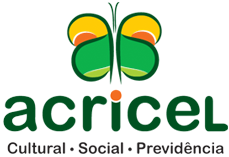 alteração de recebimento do benefícioPLANO DE APOSENTADORIA ACRICELPREV	CNPB Nº 2011.0004-83alteração de recebimento do benefícioPLANO DE APOSENTADORIA ACRICELPREV	CNPB Nº 2011.0004-83alteração de recebimento do benefícioPLANO DE APOSENTADORIA ACRICELPREV	CNPB Nº 2011.0004-83alteração de recebimento do benefícioPLANO DE APOSENTADORIA ACRICELPREV	CNPB Nº 2011.0004-83alteração de recebimento do benefícioPLANO DE APOSENTADORIA ACRICELPREV	CNPB Nº 2011.0004-83alteração de recebimento do benefícioPLANO DE APOSENTADORIA ACRICELPREV	CNPB Nº 2011.0004-83alteração de recebimento do benefícioPLANO DE APOSENTADORIA ACRICELPREV	CNPB Nº 2011.0004-83alteração de recebimento do benefícioPLANO DE APOSENTADORIA ACRICELPREV	CNPB Nº 2011.0004-83alteração de recebimento do benefícioPLANO DE APOSENTADORIA ACRICELPREV	CNPB Nº 2011.0004-83alteração de recebimento do benefícioPLANO DE APOSENTADORIA ACRICELPREV	CNPB Nº 2011.0004-83alteração de recebimento do benefícioPLANO DE APOSENTADORIA ACRICELPREV	CNPB Nº 2011.0004-83alteração de recebimento do benefícioPLANO DE APOSENTADORIA ACRICELPREV	CNPB Nº 2011.0004-83alteração de recebimento do benefícioPLANO DE APOSENTADORIA ACRICELPREV	CNPB Nº 2011.0004-83alteração de recebimento do benefícioPLANO DE APOSENTADORIA ACRICELPREV	CNPB Nº 2011.0004-83alteração de recebimento do benefícioPLANO DE APOSENTADORIA ACRICELPREV	CNPB Nº 2011.0004-83alteração de recebimento do benefícioPLANO DE APOSENTADORIA ACRICELPREV	CNPB Nº 2011.0004-83alteração de recebimento do benefícioPLANO DE APOSENTADORIA ACRICELPREV	CNPB Nº 2011.0004-83alteração de recebimento do benefícioPLANO DE APOSENTADORIA ACRICELPREV	CNPB Nº 2011.0004-83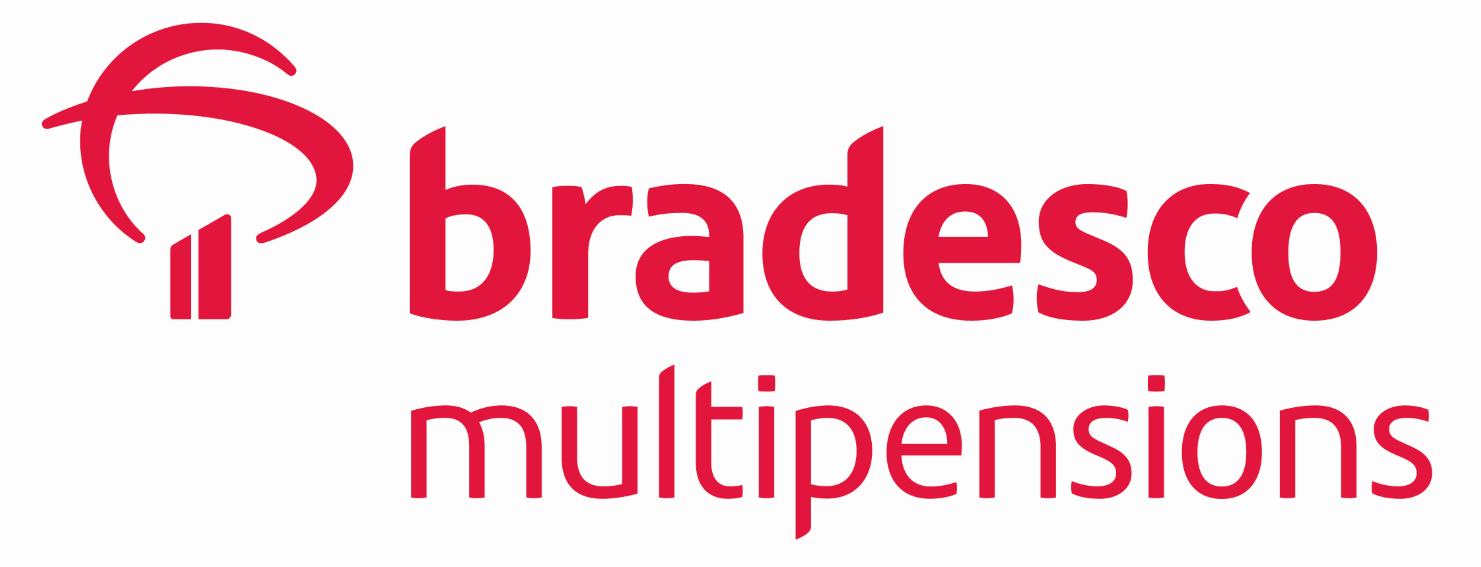 DADOS DO PARTICIPANTE (TODOS OS CAMPOS SÃO DE PREENCHIMENTO OBRIGATÓRIO)DADOS DO PARTICIPANTE (TODOS OS CAMPOS SÃO DE PREENCHIMENTO OBRIGATÓRIO)DADOS DO PARTICIPANTE (TODOS OS CAMPOS SÃO DE PREENCHIMENTO OBRIGATÓRIO)DADOS DO PARTICIPANTE (TODOS OS CAMPOS SÃO DE PREENCHIMENTO OBRIGATÓRIO)DADOS DO PARTICIPANTE (TODOS OS CAMPOS SÃO DE PREENCHIMENTO OBRIGATÓRIO)DADOS DO PARTICIPANTE (TODOS OS CAMPOS SÃO DE PREENCHIMENTO OBRIGATÓRIO)DADOS DO PARTICIPANTE (TODOS OS CAMPOS SÃO DE PREENCHIMENTO OBRIGATÓRIO)DADOS DO PARTICIPANTE (TODOS OS CAMPOS SÃO DE PREENCHIMENTO OBRIGATÓRIO)DADOS DO PARTICIPANTE (TODOS OS CAMPOS SÃO DE PREENCHIMENTO OBRIGATÓRIO)DADOS DO PARTICIPANTE (TODOS OS CAMPOS SÃO DE PREENCHIMENTO OBRIGATÓRIO)DADOS DO PARTICIPANTE (TODOS OS CAMPOS SÃO DE PREENCHIMENTO OBRIGATÓRIO)DADOS DO PARTICIPANTE (TODOS OS CAMPOS SÃO DE PREENCHIMENTO OBRIGATÓRIO)DADOS DO PARTICIPANTE (TODOS OS CAMPOS SÃO DE PREENCHIMENTO OBRIGATÓRIO)DADOS DO PARTICIPANTE (TODOS OS CAMPOS SÃO DE PREENCHIMENTO OBRIGATÓRIO)DADOS DO PARTICIPANTE (TODOS OS CAMPOS SÃO DE PREENCHIMENTO OBRIGATÓRIO)DADOS DO PARTICIPANTE (TODOS OS CAMPOS SÃO DE PREENCHIMENTO OBRIGATÓRIO)DADOS DO PARTICIPANTE (TODOS OS CAMPOS SÃO DE PREENCHIMENTO OBRIGATÓRIO)DADOS DO PARTICIPANTE (TODOS OS CAMPOS SÃO DE PREENCHIMENTO OBRIGATÓRIO)DADOS DO PARTICIPANTE (TODOS OS CAMPOS SÃO DE PREENCHIMENTO OBRIGATÓRIO)DADOS DO PARTICIPANTE (TODOS OS CAMPOS SÃO DE PREENCHIMENTO OBRIGATÓRIO)DADOS DO PARTICIPANTE (TODOS OS CAMPOS SÃO DE PREENCHIMENTO OBRIGATÓRIO)DADOS DO PARTICIPANTE (TODOS OS CAMPOS SÃO DE PREENCHIMENTO OBRIGATÓRIO)DADOS DO PARTICIPANTE (TODOS OS CAMPOS SÃO DE PREENCHIMENTO OBRIGATÓRIO)DADOS DO PARTICIPANTE (TODOS OS CAMPOS SÃO DE PREENCHIMENTO OBRIGATÓRIO)DADOS DO PARTICIPANTE (TODOS OS CAMPOS SÃO DE PREENCHIMENTO OBRIGATÓRIO)DADOS DO PARTICIPANTE (TODOS OS CAMPOS SÃO DE PREENCHIMENTO OBRIGATÓRIO)DADOS DO PARTICIPANTE (TODOS OS CAMPOS SÃO DE PREENCHIMENTO OBRIGATÓRIO)DADOS DO PARTICIPANTE (TODOS OS CAMPOS SÃO DE PREENCHIMENTO OBRIGATÓRIO)DADOS DO PARTICIPANTE (TODOS OS CAMPOS SÃO DE PREENCHIMENTO OBRIGATÓRIO)DADOS DO PARTICIPANTE (TODOS OS CAMPOS SÃO DE PREENCHIMENTO OBRIGATÓRIO)DADOS DO PARTICIPANTE (TODOS OS CAMPOS SÃO DE PREENCHIMENTO OBRIGATÓRIO)DADOS DO PARTICIPANTE (TODOS OS CAMPOS SÃO DE PREENCHIMENTO OBRIGATÓRIO)Instituidor Instituidor Instituidor Instituidor Instituidor Instituidor Instituidor Instituidor Instituidor Instituidor Instituidor Instituidor Instituidor Instituidor Instituidor Matricula do ParticipanteMatricula do ParticipanteMatricula do ParticipanteMatricula do ParticipanteMatricula do ParticipanteMatricula do ParticipanteMatricula do ParticipanteMatricula do ParticipanteMatricula do ParticipanteMatricula do ParticipanteMatricula do ParticipanteMatricula do ParticipanteMatricula do ParticipanteMatricula do ParticipanteMatricula do ParticipanteMatricula do ParticipanteMatricula do ParticipanteNome Completo do Participante (sem abreviações)Nome Completo do Participante (sem abreviações)Nome Completo do Participante (sem abreviações)Nome Completo do Participante (sem abreviações)Nome Completo do Participante (sem abreviações)Nome Completo do Participante (sem abreviações)Nome Completo do Participante (sem abreviações)Nome Completo do Participante (sem abreviações)Nome Completo do Participante (sem abreviações)Nome Completo do Participante (sem abreviações)Nome Completo do Participante (sem abreviações)Nome Completo do Participante (sem abreviações)Nome Completo do Participante (sem abreviações)Nome Completo do Participante (sem abreviações)Nome Completo do Participante (sem abreviações)Nome Completo do Participante (sem abreviações)Nome Completo do Participante (sem abreviações)Nome Completo do Participante (sem abreviações)Nome Completo do Participante (sem abreviações)Nome Completo do Participante (sem abreviações)NacionalidadeNacionalidadeNacionalidadeNacionalidadeNacionalidadeNacionalidadeNacionalidadeNacionalidadeNacionalidadeNacionalidadeNacionalidadeNacionalidadeSexo      FM Estado Civil do Participante Solteiro              Casado                              Viúvo         Divorciado          Convivência Marital       Separado  Estado Civil do Participante Solteiro              Casado                              Viúvo         Divorciado          Convivência Marital       Separado  Estado Civil do Participante Solteiro              Casado                              Viúvo         Divorciado          Convivência Marital       Separado  Estado Civil do Participante Solteiro              Casado                              Viúvo         Divorciado          Convivência Marital       Separado  Estado Civil do Participante Solteiro              Casado                              Viúvo         Divorciado          Convivência Marital       Separado  Estado Civil do Participante Solteiro              Casado                              Viúvo         Divorciado          Convivência Marital       Separado  Estado Civil do Participante Solteiro              Casado                              Viúvo         Divorciado          Convivência Marital       Separado  Estado Civil do Participante Solteiro              Casado                              Viúvo         Divorciado          Convivência Marital       Separado  Estado Civil do Participante Solteiro              Casado                              Viúvo         Divorciado          Convivência Marital       Separado  Estado Civil do Participante Solteiro              Casado                              Viúvo         Divorciado          Convivência Marital       Separado  Estado Civil do Participante Solteiro              Casado                              Viúvo         Divorciado          Convivência Marital       Separado  Estado Civil do Participante Solteiro              Casado                              Viúvo         Divorciado          Convivência Marital       Separado  Estado Civil do Participante Solteiro              Casado                              Viúvo         Divorciado          Convivência Marital       Separado  Estado Civil do Participante Solteiro              Casado                              Viúvo         Divorciado          Convivência Marital       Separado  Estado Civil do Participante Solteiro              Casado                              Viúvo         Divorciado          Convivência Marital       Separado  Estado Civil do Participante Solteiro              Casado                              Viúvo         Divorciado          Convivência Marital       Separado Naturalidade (Cidade)Naturalidade (Cidade)Naturalidade (Cidade)Naturalidade (Cidade)Naturalidade (Cidade)Naturalidade (Cidade)Naturalidade (Cidade)Naturalidade (Cidade)Naturalidade (Cidade)Naturalidade (Cidade)UFUFUFUFUFCEPCEPEndereço (Logradouro)Endereço (Logradouro)Endereço (Logradouro)Endereço (Logradouro)Endereço (Logradouro)Endereço (Logradouro)Endereço (Logradouro)Endereço (Logradouro)Endereço (Logradouro)Endereço (Logradouro)Endereço (Logradouro)Endereço (Logradouro)Endereço (Logradouro)Endereço (Logradouro)Endereço (Logradouro)Endereço (Logradouro)Endereço (Logradouro)Endereço (Logradouro)Endereço (Logradouro)Endereço (Logradouro)Endereço (Logradouro)Endereço (Logradouro)Endereço (Logradouro)Endereço (Logradouro)NúmeroNúmeroNúmeroNúmeroNúmeroNúmeroComplementoComplementoComplementoComplementoPaísPaísPaísPaísUFUFUFUFUFUFUFMunicípioMunicípioMunicípioMunicípioMunicípioMunicípioMunicípioBairroBairroBairroBairroBairroBairroBairroBairroBairroBairroTelefone ComercialTelefone ComercialTelefone ComercialTelefone ComercialTelefone CelularTelefone CelularTelefone CelularTelefone CelularTelefone CelularTelefone ResidencialTelefone ResidencialTelefone ResidencialTelefone ResidencialTelefone ResidencialE-mailE-mailE-mailE-mailE-mailE-mailE-mailE-mailE-mailE-mailE-mailE-mailE-mailE-mailE-mailE-mailE-mailE-mailDocumento de Ident. (RG, CNH…)Documento de Ident. (RG, CNH…)Documento de Ident. (RG, CNH…)Documento de Ident. (RG, CNH…)Documento de Ident. (RG, CNH…)Núm. do DocumentoNúm. do DocumentoNúm. do DocumentoNúm. do DocumentoNúm. do DocumentoNúm. do DocumentoÓrgão Expedidor/UFÓrgão Expedidor/UFÓrgão Expedidor/UFÓrgão Expedidor/UFData de ExpediçãoData de ExpediçãoData de ExpediçãoData de ExpediçãoData de ExpediçãoData de ExpediçãoData de ExpediçãoData de ExpediçãoCPFCPFCPFCPFCPFCPFCPFCPFCPFData de ValidadeData de ValidadeData de ValidadeData de ValidadePaís EmissorPaís EmissorPaís EmissorPaís EmissorPaís EmissorPaís EmissorPaís EmissorData de NascimentoData de NascimentoData de NascimentoData de NascimentoLocal de NascimentoLocal de NascimentoLocal de NascimentoLocal de NascimentoLocal de NascimentoLocal de NascimentoLocal de NascimentoLocal de NascimentoPaís de NascimentoPaís de NascimentoPaís de NascimentoPaís de NascimentoPaís de NascimentoPaís de NascimentoPaís de NascimentoPaís de NascimentoPaís de NascimentoINFORMAÇOES FISCAIS – FATCAINFORMAÇOES FISCAIS – FATCAINFORMAÇOES FISCAIS – FATCAINFORMAÇOES FISCAIS – FATCAINFORMAÇOES FISCAIS – FATCAINFORMAÇOES FISCAIS – FATCAINFORMAÇOES FISCAIS – FATCAINFORMAÇOES FISCAIS – FATCAINFORMAÇOES FISCAIS – FATCAINFORMAÇOES FISCAIS – FATCAINFORMAÇOES FISCAIS – FATCAINFORMAÇOES FISCAIS – FATCAINFORMAÇOES FISCAIS – FATCAINFORMAÇOES FISCAIS – FATCAINFORMAÇOES FISCAIS – FATCAINFORMAÇOES FISCAIS – FATCAINFORMAÇOES FISCAIS – FATCAINFORMAÇOES FISCAIS – FATCAINFORMAÇOES FISCAIS – FATCAINFORMAÇOES FISCAIS – FATCAINFORMAÇOES FISCAIS – FATCAINFORMAÇOES FISCAIS – FATCAINFORMAÇOES FISCAIS – FATCAINFORMAÇOES FISCAIS – FATCAINFORMAÇOES FISCAIS – FATCAINFORMAÇOES FISCAIS – FATCAINFORMAÇOES FISCAIS – FATCAINFORMAÇOES FISCAIS – FATCAINFORMAÇOES FISCAIS – FATCAINFORMAÇOES FISCAIS – FATCA1 - Possui alguma nacionalidade além da declarada? Sim    Não2 - Possui alguma residência fiscal diferente da brasileira? Sim    Não3 - Possui visto de residência permanente válido em outros países, como por exemplo Green Card? Sim    Não Em caso afirmativo à qualquer opção acima e/ou em caso de nascimento ou nacionalidade em país estrangeiro, preencher os campos abaixo:No campo “referência”, assinale 1 para informações relativas ao país de nascimento, 2 para informações relativas à nacionalidade, 3 para informações relativas à residência fiscal e 4 para informações relativas ao visto de residência permanente.1 - Possui alguma nacionalidade além da declarada? Sim    Não2 - Possui alguma residência fiscal diferente da brasileira? Sim    Não3 - Possui visto de residência permanente válido em outros países, como por exemplo Green Card? Sim    Não Em caso afirmativo à qualquer opção acima e/ou em caso de nascimento ou nacionalidade em país estrangeiro, preencher os campos abaixo:No campo “referência”, assinale 1 para informações relativas ao país de nascimento, 2 para informações relativas à nacionalidade, 3 para informações relativas à residência fiscal e 4 para informações relativas ao visto de residência permanente.1 - Possui alguma nacionalidade além da declarada? Sim    Não2 - Possui alguma residência fiscal diferente da brasileira? Sim    Não3 - Possui visto de residência permanente válido em outros países, como por exemplo Green Card? Sim    Não Em caso afirmativo à qualquer opção acima e/ou em caso de nascimento ou nacionalidade em país estrangeiro, preencher os campos abaixo:No campo “referência”, assinale 1 para informações relativas ao país de nascimento, 2 para informações relativas à nacionalidade, 3 para informações relativas à residência fiscal e 4 para informações relativas ao visto de residência permanente.1 - Possui alguma nacionalidade além da declarada? Sim    Não2 - Possui alguma residência fiscal diferente da brasileira? Sim    Não3 - Possui visto de residência permanente válido em outros países, como por exemplo Green Card? Sim    Não Em caso afirmativo à qualquer opção acima e/ou em caso de nascimento ou nacionalidade em país estrangeiro, preencher os campos abaixo:No campo “referência”, assinale 1 para informações relativas ao país de nascimento, 2 para informações relativas à nacionalidade, 3 para informações relativas à residência fiscal e 4 para informações relativas ao visto de residência permanente.1 - Possui alguma nacionalidade além da declarada? Sim    Não2 - Possui alguma residência fiscal diferente da brasileira? Sim    Não3 - Possui visto de residência permanente válido em outros países, como por exemplo Green Card? Sim    Não Em caso afirmativo à qualquer opção acima e/ou em caso de nascimento ou nacionalidade em país estrangeiro, preencher os campos abaixo:No campo “referência”, assinale 1 para informações relativas ao país de nascimento, 2 para informações relativas à nacionalidade, 3 para informações relativas à residência fiscal e 4 para informações relativas ao visto de residência permanente.1 - Possui alguma nacionalidade além da declarada? Sim    Não2 - Possui alguma residência fiscal diferente da brasileira? Sim    Não3 - Possui visto de residência permanente válido em outros países, como por exemplo Green Card? Sim    Não Em caso afirmativo à qualquer opção acima e/ou em caso de nascimento ou nacionalidade em país estrangeiro, preencher os campos abaixo:No campo “referência”, assinale 1 para informações relativas ao país de nascimento, 2 para informações relativas à nacionalidade, 3 para informações relativas à residência fiscal e 4 para informações relativas ao visto de residência permanente.1 - Possui alguma nacionalidade além da declarada? Sim    Não2 - Possui alguma residência fiscal diferente da brasileira? Sim    Não3 - Possui visto de residência permanente válido em outros países, como por exemplo Green Card? Sim    Não Em caso afirmativo à qualquer opção acima e/ou em caso de nascimento ou nacionalidade em país estrangeiro, preencher os campos abaixo:No campo “referência”, assinale 1 para informações relativas ao país de nascimento, 2 para informações relativas à nacionalidade, 3 para informações relativas à residência fiscal e 4 para informações relativas ao visto de residência permanente.1 - Possui alguma nacionalidade além da declarada? Sim    Não2 - Possui alguma residência fiscal diferente da brasileira? Sim    Não3 - Possui visto de residência permanente válido em outros países, como por exemplo Green Card? Sim    Não Em caso afirmativo à qualquer opção acima e/ou em caso de nascimento ou nacionalidade em país estrangeiro, preencher os campos abaixo:No campo “referência”, assinale 1 para informações relativas ao país de nascimento, 2 para informações relativas à nacionalidade, 3 para informações relativas à residência fiscal e 4 para informações relativas ao visto de residência permanente.1 - Possui alguma nacionalidade além da declarada? Sim    Não2 - Possui alguma residência fiscal diferente da brasileira? Sim    Não3 - Possui visto de residência permanente válido em outros países, como por exemplo Green Card? Sim    Não Em caso afirmativo à qualquer opção acima e/ou em caso de nascimento ou nacionalidade em país estrangeiro, preencher os campos abaixo:No campo “referência”, assinale 1 para informações relativas ao país de nascimento, 2 para informações relativas à nacionalidade, 3 para informações relativas à residência fiscal e 4 para informações relativas ao visto de residência permanente.1 - Possui alguma nacionalidade além da declarada? Sim    Não2 - Possui alguma residência fiscal diferente da brasileira? Sim    Não3 - Possui visto de residência permanente válido em outros países, como por exemplo Green Card? Sim    Não Em caso afirmativo à qualquer opção acima e/ou em caso de nascimento ou nacionalidade em país estrangeiro, preencher os campos abaixo:No campo “referência”, assinale 1 para informações relativas ao país de nascimento, 2 para informações relativas à nacionalidade, 3 para informações relativas à residência fiscal e 4 para informações relativas ao visto de residência permanente.1 - Possui alguma nacionalidade além da declarada? Sim    Não2 - Possui alguma residência fiscal diferente da brasileira? Sim    Não3 - Possui visto de residência permanente válido em outros países, como por exemplo Green Card? Sim    Não Em caso afirmativo à qualquer opção acima e/ou em caso de nascimento ou nacionalidade em país estrangeiro, preencher os campos abaixo:No campo “referência”, assinale 1 para informações relativas ao país de nascimento, 2 para informações relativas à nacionalidade, 3 para informações relativas à residência fiscal e 4 para informações relativas ao visto de residência permanente.1 - Possui alguma nacionalidade além da declarada? Sim    Não2 - Possui alguma residência fiscal diferente da brasileira? Sim    Não3 - Possui visto de residência permanente válido em outros países, como por exemplo Green Card? Sim    Não Em caso afirmativo à qualquer opção acima e/ou em caso de nascimento ou nacionalidade em país estrangeiro, preencher os campos abaixo:No campo “referência”, assinale 1 para informações relativas ao país de nascimento, 2 para informações relativas à nacionalidade, 3 para informações relativas à residência fiscal e 4 para informações relativas ao visto de residência permanente.1 - Possui alguma nacionalidade além da declarada? Sim    Não2 - Possui alguma residência fiscal diferente da brasileira? Sim    Não3 - Possui visto de residência permanente válido em outros países, como por exemplo Green Card? Sim    Não Em caso afirmativo à qualquer opção acima e/ou em caso de nascimento ou nacionalidade em país estrangeiro, preencher os campos abaixo:No campo “referência”, assinale 1 para informações relativas ao país de nascimento, 2 para informações relativas à nacionalidade, 3 para informações relativas à residência fiscal e 4 para informações relativas ao visto de residência permanente.1 - Possui alguma nacionalidade além da declarada? Sim    Não2 - Possui alguma residência fiscal diferente da brasileira? Sim    Não3 - Possui visto de residência permanente válido em outros países, como por exemplo Green Card? Sim    Não Em caso afirmativo à qualquer opção acima e/ou em caso de nascimento ou nacionalidade em país estrangeiro, preencher os campos abaixo:No campo “referência”, assinale 1 para informações relativas ao país de nascimento, 2 para informações relativas à nacionalidade, 3 para informações relativas à residência fiscal e 4 para informações relativas ao visto de residência permanente.1 - Possui alguma nacionalidade além da declarada? Sim    Não2 - Possui alguma residência fiscal diferente da brasileira? Sim    Não3 - Possui visto de residência permanente válido em outros países, como por exemplo Green Card? Sim    Não Em caso afirmativo à qualquer opção acima e/ou em caso de nascimento ou nacionalidade em país estrangeiro, preencher os campos abaixo:No campo “referência”, assinale 1 para informações relativas ao país de nascimento, 2 para informações relativas à nacionalidade, 3 para informações relativas à residência fiscal e 4 para informações relativas ao visto de residência permanente.1 - Possui alguma nacionalidade além da declarada? Sim    Não2 - Possui alguma residência fiscal diferente da brasileira? Sim    Não3 - Possui visto de residência permanente válido em outros países, como por exemplo Green Card? Sim    Não Em caso afirmativo à qualquer opção acima e/ou em caso de nascimento ou nacionalidade em país estrangeiro, preencher os campos abaixo:No campo “referência”, assinale 1 para informações relativas ao país de nascimento, 2 para informações relativas à nacionalidade, 3 para informações relativas à residência fiscal e 4 para informações relativas ao visto de residência permanente.1 - Possui alguma nacionalidade além da declarada? Sim    Não2 - Possui alguma residência fiscal diferente da brasileira? Sim    Não3 - Possui visto de residência permanente válido em outros países, como por exemplo Green Card? Sim    Não Em caso afirmativo à qualquer opção acima e/ou em caso de nascimento ou nacionalidade em país estrangeiro, preencher os campos abaixo:No campo “referência”, assinale 1 para informações relativas ao país de nascimento, 2 para informações relativas à nacionalidade, 3 para informações relativas à residência fiscal e 4 para informações relativas ao visto de residência permanente.1 - Possui alguma nacionalidade além da declarada? Sim    Não2 - Possui alguma residência fiscal diferente da brasileira? Sim    Não3 - Possui visto de residência permanente válido em outros países, como por exemplo Green Card? Sim    Não Em caso afirmativo à qualquer opção acima e/ou em caso de nascimento ou nacionalidade em país estrangeiro, preencher os campos abaixo:No campo “referência”, assinale 1 para informações relativas ao país de nascimento, 2 para informações relativas à nacionalidade, 3 para informações relativas à residência fiscal e 4 para informações relativas ao visto de residência permanente.1 - Possui alguma nacionalidade além da declarada? Sim    Não2 - Possui alguma residência fiscal diferente da brasileira? Sim    Não3 - Possui visto de residência permanente válido em outros países, como por exemplo Green Card? Sim    Não Em caso afirmativo à qualquer opção acima e/ou em caso de nascimento ou nacionalidade em país estrangeiro, preencher os campos abaixo:No campo “referência”, assinale 1 para informações relativas ao país de nascimento, 2 para informações relativas à nacionalidade, 3 para informações relativas à residência fiscal e 4 para informações relativas ao visto de residência permanente.1 - Possui alguma nacionalidade além da declarada? Sim    Não2 - Possui alguma residência fiscal diferente da brasileira? Sim    Não3 - Possui visto de residência permanente válido em outros países, como por exemplo Green Card? Sim    Não Em caso afirmativo à qualquer opção acima e/ou em caso de nascimento ou nacionalidade em país estrangeiro, preencher os campos abaixo:No campo “referência”, assinale 1 para informações relativas ao país de nascimento, 2 para informações relativas à nacionalidade, 3 para informações relativas à residência fiscal e 4 para informações relativas ao visto de residência permanente.1 - Possui alguma nacionalidade além da declarada? Sim    Não2 - Possui alguma residência fiscal diferente da brasileira? Sim    Não3 - Possui visto de residência permanente válido em outros países, como por exemplo Green Card? Sim    Não Em caso afirmativo à qualquer opção acima e/ou em caso de nascimento ou nacionalidade em país estrangeiro, preencher os campos abaixo:No campo “referência”, assinale 1 para informações relativas ao país de nascimento, 2 para informações relativas à nacionalidade, 3 para informações relativas à residência fiscal e 4 para informações relativas ao visto de residência permanente.1 - Possui alguma nacionalidade além da declarada? Sim    Não2 - Possui alguma residência fiscal diferente da brasileira? Sim    Não3 - Possui visto de residência permanente válido em outros países, como por exemplo Green Card? Sim    Não Em caso afirmativo à qualquer opção acima e/ou em caso de nascimento ou nacionalidade em país estrangeiro, preencher os campos abaixo:No campo “referência”, assinale 1 para informações relativas ao país de nascimento, 2 para informações relativas à nacionalidade, 3 para informações relativas à residência fiscal e 4 para informações relativas ao visto de residência permanente.1 - Possui alguma nacionalidade além da declarada? Sim    Não2 - Possui alguma residência fiscal diferente da brasileira? Sim    Não3 - Possui visto de residência permanente válido em outros países, como por exemplo Green Card? Sim    Não Em caso afirmativo à qualquer opção acima e/ou em caso de nascimento ou nacionalidade em país estrangeiro, preencher os campos abaixo:No campo “referência”, assinale 1 para informações relativas ao país de nascimento, 2 para informações relativas à nacionalidade, 3 para informações relativas à residência fiscal e 4 para informações relativas ao visto de residência permanente.1 - Possui alguma nacionalidade além da declarada? Sim    Não2 - Possui alguma residência fiscal diferente da brasileira? Sim    Não3 - Possui visto de residência permanente válido em outros países, como por exemplo Green Card? Sim    Não Em caso afirmativo à qualquer opção acima e/ou em caso de nascimento ou nacionalidade em país estrangeiro, preencher os campos abaixo:No campo “referência”, assinale 1 para informações relativas ao país de nascimento, 2 para informações relativas à nacionalidade, 3 para informações relativas à residência fiscal e 4 para informações relativas ao visto de residência permanente.1 - Possui alguma nacionalidade além da declarada? Sim    Não2 - Possui alguma residência fiscal diferente da brasileira? Sim    Não3 - Possui visto de residência permanente válido em outros países, como por exemplo Green Card? Sim    Não Em caso afirmativo à qualquer opção acima e/ou em caso de nascimento ou nacionalidade em país estrangeiro, preencher os campos abaixo:No campo “referência”, assinale 1 para informações relativas ao país de nascimento, 2 para informações relativas à nacionalidade, 3 para informações relativas à residência fiscal e 4 para informações relativas ao visto de residência permanente.1 - Possui alguma nacionalidade além da declarada? Sim    Não2 - Possui alguma residência fiscal diferente da brasileira? Sim    Não3 - Possui visto de residência permanente válido em outros países, como por exemplo Green Card? Sim    Não Em caso afirmativo à qualquer opção acima e/ou em caso de nascimento ou nacionalidade em país estrangeiro, preencher os campos abaixo:No campo “referência”, assinale 1 para informações relativas ao país de nascimento, 2 para informações relativas à nacionalidade, 3 para informações relativas à residência fiscal e 4 para informações relativas ao visto de residência permanente.1 - Possui alguma nacionalidade além da declarada? Sim    Não2 - Possui alguma residência fiscal diferente da brasileira? Sim    Não3 - Possui visto de residência permanente válido em outros países, como por exemplo Green Card? Sim    Não Em caso afirmativo à qualquer opção acima e/ou em caso de nascimento ou nacionalidade em país estrangeiro, preencher os campos abaixo:No campo “referência”, assinale 1 para informações relativas ao país de nascimento, 2 para informações relativas à nacionalidade, 3 para informações relativas à residência fiscal e 4 para informações relativas ao visto de residência permanente.1 - Possui alguma nacionalidade além da declarada? Sim    Não2 - Possui alguma residência fiscal diferente da brasileira? Sim    Não3 - Possui visto de residência permanente válido em outros países, como por exemplo Green Card? Sim    Não Em caso afirmativo à qualquer opção acima e/ou em caso de nascimento ou nacionalidade em país estrangeiro, preencher os campos abaixo:No campo “referência”, assinale 1 para informações relativas ao país de nascimento, 2 para informações relativas à nacionalidade, 3 para informações relativas à residência fiscal e 4 para informações relativas ao visto de residência permanente.1 - Possui alguma nacionalidade além da declarada? Sim    Não2 - Possui alguma residência fiscal diferente da brasileira? Sim    Não3 - Possui visto de residência permanente válido em outros países, como por exemplo Green Card? Sim    Não Em caso afirmativo à qualquer opção acima e/ou em caso de nascimento ou nacionalidade em país estrangeiro, preencher os campos abaixo:No campo “referência”, assinale 1 para informações relativas ao país de nascimento, 2 para informações relativas à nacionalidade, 3 para informações relativas à residência fiscal e 4 para informações relativas ao visto de residência permanente.1 - Possui alguma nacionalidade além da declarada? Sim    Não2 - Possui alguma residência fiscal diferente da brasileira? Sim    Não3 - Possui visto de residência permanente válido em outros países, como por exemplo Green Card? Sim    Não Em caso afirmativo à qualquer opção acima e/ou em caso de nascimento ou nacionalidade em país estrangeiro, preencher os campos abaixo:No campo “referência”, assinale 1 para informações relativas ao país de nascimento, 2 para informações relativas à nacionalidade, 3 para informações relativas à residência fiscal e 4 para informações relativas ao visto de residência permanente.INFORMAÇÕES COMPLEMENTARES – PPEINFORMAÇÕES COMPLEMENTARES – PPEINFORMAÇÕES COMPLEMENTARES – PPEINFORMAÇÕES COMPLEMENTARES – PPEINFORMAÇÕES COMPLEMENTARES – PPEINFORMAÇÕES COMPLEMENTARES – PPEINFORMAÇÕES COMPLEMENTARES – PPEINFORMAÇÕES COMPLEMENTARES – PPEINFORMAÇÕES COMPLEMENTARES – PPEINFORMAÇÕES COMPLEMENTARES – PPEINFORMAÇÕES COMPLEMENTARES – PPEINFORMAÇÕES COMPLEMENTARES – PPEINFORMAÇÕES COMPLEMENTARES – PPEINFORMAÇÕES COMPLEMENTARES – PPEINFORMAÇÕES COMPLEMENTARES – PPEINFORMAÇÕES COMPLEMENTARES – PPEINFORMAÇÕES COMPLEMENTARES – PPEINFORMAÇÕES COMPLEMENTARES – PPEINFORMAÇÕES COMPLEMENTARES – PPEINFORMAÇÕES COMPLEMENTARES – PPEINFORMAÇÕES COMPLEMENTARES – PPEINFORMAÇÕES COMPLEMENTARES – PPEINFORMAÇÕES COMPLEMENTARES – PPEINFORMAÇÕES COMPLEMENTARES – PPEINFORMAÇÕES COMPLEMENTARES – PPEINFORMAÇÕES COMPLEMENTARES – PPEINFORMAÇÕES COMPLEMENTARES – PPEINFORMAÇÕES COMPLEMENTARES – PPEINFORMAÇÕES COMPLEMENTARES – PPEINFORMAÇÕES COMPLEMENTARES – PPEExerce/Exerceu nos últimos cinco anos algum cargo, emprego ou função pública relevante?    Sim    NãoExerce/Exerceu nos últimos cinco anos algum cargo, emprego ou função pública relevante?    Sim    NãoExerce/Exerceu nos últimos cinco anos algum cargo, emprego ou função pública relevante?    Sim    NãoExerce/Exerceu nos últimos cinco anos algum cargo, emprego ou função pública relevante?    Sim    NãoExerce/Exerceu nos últimos cinco anos algum cargo, emprego ou função pública relevante?    Sim    NãoExerce/Exerceu nos últimos cinco anos algum cargo, emprego ou função pública relevante?    Sim    NãoExerce/Exerceu nos últimos cinco anos algum cargo, emprego ou função pública relevante?    Sim    NãoExerce/Exerceu nos últimos cinco anos algum cargo, emprego ou função pública relevante?    Sim    NãoExerce/Exerceu nos últimos cinco anos algum cargo, emprego ou função pública relevante?    Sim    NãoExerce/Exerceu nos últimos cinco anos algum cargo, emprego ou função pública relevante?    Sim    NãoExerce/Exerceu nos últimos cinco anos algum cargo, emprego ou função pública relevante?    Sim    NãoExerce/Exerceu nos últimos cinco anos algum cargo, emprego ou função pública relevante?    Sim    NãoExerce/Exerceu nos últimos cinco anos algum cargo, emprego ou função pública relevante?    Sim    NãoExerce/Exerceu nos últimos cinco anos algum cargo, emprego ou função pública relevante?    Sim    NãoExerce/Exerceu nos últimos cinco anos algum cargo, emprego ou função pública relevante?    Sim    NãoExerce/Exerceu nos últimos cinco anos algum cargo, emprego ou função pública relevante?    Sim    NãoExerce/Exerceu nos últimos cinco anos algum cargo, emprego ou função pública relevante?    Sim    NãoExerce/Exerceu nos últimos cinco anos algum cargo, emprego ou função pública relevante?    Sim    NãoExerce/Exerceu nos últimos cinco anos algum cargo, emprego ou função pública relevante?    Sim    NãoExerce/Exerceu nos últimos cinco anos algum cargo, emprego ou função pública relevante?    Sim    NãoExerce/Exerceu nos últimos cinco anos algum cargo, emprego ou função pública relevante?    Sim    NãoExerce/Exerceu nos últimos cinco anos algum cargo, emprego ou função pública relevante?    Sim    NãoExerce/Exerceu nos últimos cinco anos algum cargo, emprego ou função pública relevante?    Sim    NãoExerce/Exerceu nos últimos cinco anos algum cargo, emprego ou função pública relevante?    Sim    NãoExerce/Exerceu nos últimos cinco anos algum cargo, emprego ou função pública relevante?    Sim    NãoExerce/Exerceu nos últimos cinco anos algum cargo, emprego ou função pública relevante?    Sim    NãoExerce/Exerceu nos últimos cinco anos algum cargo, emprego ou função pública relevante?    Sim    NãoExerce/Exerceu nos últimos cinco anos algum cargo, emprego ou função pública relevante?    Sim    NãoExerce/Exerceu nos últimos cinco anos algum cargo, emprego ou função pública relevante?    Sim    NãoExerce/Exerceu nos últimos cinco anos algum cargo, emprego ou função pública relevante?    Sim    NãoNome do cargo ou funçãoNome do cargo ou funçãoNome do cargo ou funçãoNome do cargo ou funçãoData Início ExercícioData Início ExercícioData Início ExercícioData Início ExercícioData Início ExercícioData Início ExercícioData Fim ExercícioData Fim ExercícioData Fim ExercícioData Fim ExercícioData Fim ExercícioData Fim ExercícioData Fim ExercícioData Fim ExercícioData Fim ExercícioEmpresa/Órgão PúblicoEmpresa/Órgão PúblicoEmpresa/Órgão PúblicoEmpresa/Órgão PúblicoEmpresa/Órgão PúblicoEmpresa/Órgão PúblicoCNPJCNPJCNPJCNPJCNPJCNPJCNPJPossui relacionamento / ligação com Agente Público?    Sim    NãoPossui relacionamento / ligação com Agente Público?    Sim    NãoPossui relacionamento / ligação com Agente Público?    Sim    NãoPossui relacionamento / ligação com Agente Público?    Sim    NãoPossui relacionamento / ligação com Agente Público?    Sim    NãoPossui relacionamento / ligação com Agente Público?    Sim    NãoPossui relacionamento / ligação com Agente Público?    Sim    NãoPossui relacionamento / ligação com Agente Público?    Sim    NãoPossui relacionamento / ligação com Agente Público?    Sim    NãoPossui relacionamento / ligação com Agente Público?    Sim    NãoPossui relacionamento / ligação com Agente Público?    Sim    NãoPossui relacionamento / ligação com Agente Público?    Sim    NãoPossui relacionamento / ligação com Agente Público?    Sim    NãoPossui relacionamento / ligação com Agente Público?    Sim    NãoPossui relacionamento / ligação com Agente Público?    Sim    NãoPossui relacionamento / ligação com Agente Público?    Sim    NãoPossui relacionamento / ligação com Agente Público?    Sim    NãoPossui relacionamento / ligação com Agente Público?    Sim    NãoPossui relacionamento / ligação com Agente Público?    Sim    NãoPossui relacionamento / ligação com Agente Público?    Sim    NãoPossui relacionamento / ligação com Agente Público?    Sim    NãoPossui relacionamento / ligação com Agente Público?    Sim    NãoPossui relacionamento / ligação com Agente Público?    Sim    NãoPossui relacionamento / ligação com Agente Público?    Sim    NãoPossui relacionamento / ligação com Agente Público?    Sim    NãoPossui relacionamento / ligação com Agente Público?    Sim    NãoPossui relacionamento / ligação com Agente Público?    Sim    NãoPossui relacionamento / ligação com Agente Público?    Sim    NãoPossui relacionamento / ligação com Agente Público?    Sim    NãoPossui relacionamento / ligação com Agente Público?    Sim    NãoNome do Agente Público, seu representante ou pessoa de seu relacionamento.Nome do Agente Público, seu representante ou pessoa de seu relacionamento.Nome do Agente Público, seu representante ou pessoa de seu relacionamento.Nome do Agente Público, seu representante ou pessoa de seu relacionamento.Nome do Agente Público, seu representante ou pessoa de seu relacionamento.Nome do Agente Público, seu representante ou pessoa de seu relacionamento.CPFCPFCPFCPFCPFCPFCPFNome do cargo ou funçãoNome do cargo ou funçãoNome do cargo ou funçãoNome do cargo ou funçãoNome do cargo ou funçãoNome do cargo ou funçãoNome do cargo ou funçãoNome do cargo ou funçãoNome do cargo ou funçãoNome do cargo ou funçãoTipo de relacionamento ou funçãoTipo de relacionamento ou funçãoTipo de relacionamento ou funçãoTipo de relacionamento ou funçãoTipo de relacionamento ou funçãoTipo de relacionamento ou funçãoTipo de relacionamento ou funçãoTipo de relacionamento ou funçãoTipo de relacionamento ou função1 – De acordo com o art. 3º da Instrução PREVIC Nº 18, de 24/12/2014, consideram-se Pessoas Politicamente Expostas:I – Detentores de mandatos eletivos dos Poderes Executivos e Legislativos da União;II – Os ocupantes de cargo, no Poder Executivo da União; a) de ministro de Estado ou equiparado;b) de natureza especial ou equivalente;c) de presidente, vice-presidente e diretor, ou equivalentes, de autarquias, fundações públicas, empresas públicas ou sociedades de economia mista; e d) do Grupo Direção e Assessoramento Superiores – DAS, nível 6, e equivalentes;III – Os membros do Conselho Nacional de Justiça do Supremo Tribunal Federal e dos Tribunais Superiores;IV – Os membros do Conselho Nacional do Ministério Público, o Procurador Geral da República, o Vice-Procurador Geral da República, o Procurador-Geral do Trabalho, o Procurador-Geral da Justiça Militar, os Subprocuradores-Gerais da República e os Procuradores-Gerais da Justiça dos Estados e do Distrito Federal;V – Os membros do Tribunal de Contas da União e o Procurador-Geral do Ministério Público junto ao Tribunal de Contas da União;VI – Os governadores de Estado e do Distrito Federal, os presidentes de Tribunal de Justiça, de Assembleia Legislativa e de Câmara Distrital, e os presidentes de Tribunal ou Conselho de Contas de Estado, de Municípios e do Distrito Federal; eVII – Os prefeitos e presidentes das Câmaras Municipais das Capitais de Estado.2 – Pessoas Politicamente Expostas Estrangeiras: São aquelas que exercem ou exerceram importantes funções públicas em um país estrangeiro, por exemplo: chefes de Estado e do Governo, políticos de alto nível, altos servidores dos poderes públicos, magistrados ou militares de alto nível, dirigentes de empresas públicas dirigentes de partidos políticos.Declaro para os devidos fins e sob as penas da lei, que são verdadeiras as informações por mim prestadas e constantes neste formulário e que deverei manter atualizadas as informações ora declaradas, comprometendo-me a prestar nova declaração caso qualquer uma das situações acima se altere.1 – De acordo com o art. 3º da Instrução PREVIC Nº 18, de 24/12/2014, consideram-se Pessoas Politicamente Expostas:I – Detentores de mandatos eletivos dos Poderes Executivos e Legislativos da União;II – Os ocupantes de cargo, no Poder Executivo da União; a) de ministro de Estado ou equiparado;b) de natureza especial ou equivalente;c) de presidente, vice-presidente e diretor, ou equivalentes, de autarquias, fundações públicas, empresas públicas ou sociedades de economia mista; e d) do Grupo Direção e Assessoramento Superiores – DAS, nível 6, e equivalentes;III – Os membros do Conselho Nacional de Justiça do Supremo Tribunal Federal e dos Tribunais Superiores;IV – Os membros do Conselho Nacional do Ministério Público, o Procurador Geral da República, o Vice-Procurador Geral da República, o Procurador-Geral do Trabalho, o Procurador-Geral da Justiça Militar, os Subprocuradores-Gerais da República e os Procuradores-Gerais da Justiça dos Estados e do Distrito Federal;V – Os membros do Tribunal de Contas da União e o Procurador-Geral do Ministério Público junto ao Tribunal de Contas da União;VI – Os governadores de Estado e do Distrito Federal, os presidentes de Tribunal de Justiça, de Assembleia Legislativa e de Câmara Distrital, e os presidentes de Tribunal ou Conselho de Contas de Estado, de Municípios e do Distrito Federal; eVII – Os prefeitos e presidentes das Câmaras Municipais das Capitais de Estado.2 – Pessoas Politicamente Expostas Estrangeiras: São aquelas que exercem ou exerceram importantes funções públicas em um país estrangeiro, por exemplo: chefes de Estado e do Governo, políticos de alto nível, altos servidores dos poderes públicos, magistrados ou militares de alto nível, dirigentes de empresas públicas dirigentes de partidos políticos.Declaro para os devidos fins e sob as penas da lei, que são verdadeiras as informações por mim prestadas e constantes neste formulário e que deverei manter atualizadas as informações ora declaradas, comprometendo-me a prestar nova declaração caso qualquer uma das situações acima se altere.1 – De acordo com o art. 3º da Instrução PREVIC Nº 18, de 24/12/2014, consideram-se Pessoas Politicamente Expostas:I – Detentores de mandatos eletivos dos Poderes Executivos e Legislativos da União;II – Os ocupantes de cargo, no Poder Executivo da União; a) de ministro de Estado ou equiparado;b) de natureza especial ou equivalente;c) de presidente, vice-presidente e diretor, ou equivalentes, de autarquias, fundações públicas, empresas públicas ou sociedades de economia mista; e d) do Grupo Direção e Assessoramento Superiores – DAS, nível 6, e equivalentes;III – Os membros do Conselho Nacional de Justiça do Supremo Tribunal Federal e dos Tribunais Superiores;IV – Os membros do Conselho Nacional do Ministério Público, o Procurador Geral da República, o Vice-Procurador Geral da República, o Procurador-Geral do Trabalho, o Procurador-Geral da Justiça Militar, os Subprocuradores-Gerais da República e os Procuradores-Gerais da Justiça dos Estados e do Distrito Federal;V – Os membros do Tribunal de Contas da União e o Procurador-Geral do Ministério Público junto ao Tribunal de Contas da União;VI – Os governadores de Estado e do Distrito Federal, os presidentes de Tribunal de Justiça, de Assembleia Legislativa e de Câmara Distrital, e os presidentes de Tribunal ou Conselho de Contas de Estado, de Municípios e do Distrito Federal; eVII – Os prefeitos e presidentes das Câmaras Municipais das Capitais de Estado.2 – Pessoas Politicamente Expostas Estrangeiras: São aquelas que exercem ou exerceram importantes funções públicas em um país estrangeiro, por exemplo: chefes de Estado e do Governo, políticos de alto nível, altos servidores dos poderes públicos, magistrados ou militares de alto nível, dirigentes de empresas públicas dirigentes de partidos políticos.Declaro para os devidos fins e sob as penas da lei, que são verdadeiras as informações por mim prestadas e constantes neste formulário e que deverei manter atualizadas as informações ora declaradas, comprometendo-me a prestar nova declaração caso qualquer uma das situações acima se altere.1 – De acordo com o art. 3º da Instrução PREVIC Nº 18, de 24/12/2014, consideram-se Pessoas Politicamente Expostas:I – Detentores de mandatos eletivos dos Poderes Executivos e Legislativos da União;II – Os ocupantes de cargo, no Poder Executivo da União; a) de ministro de Estado ou equiparado;b) de natureza especial ou equivalente;c) de presidente, vice-presidente e diretor, ou equivalentes, de autarquias, fundações públicas, empresas públicas ou sociedades de economia mista; e d) do Grupo Direção e Assessoramento Superiores – DAS, nível 6, e equivalentes;III – Os membros do Conselho Nacional de Justiça do Supremo Tribunal Federal e dos Tribunais Superiores;IV – Os membros do Conselho Nacional do Ministério Público, o Procurador Geral da República, o Vice-Procurador Geral da República, o Procurador-Geral do Trabalho, o Procurador-Geral da Justiça Militar, os Subprocuradores-Gerais da República e os Procuradores-Gerais da Justiça dos Estados e do Distrito Federal;V – Os membros do Tribunal de Contas da União e o Procurador-Geral do Ministério Público junto ao Tribunal de Contas da União;VI – Os governadores de Estado e do Distrito Federal, os presidentes de Tribunal de Justiça, de Assembleia Legislativa e de Câmara Distrital, e os presidentes de Tribunal ou Conselho de Contas de Estado, de Municípios e do Distrito Federal; eVII – Os prefeitos e presidentes das Câmaras Municipais das Capitais de Estado.2 – Pessoas Politicamente Expostas Estrangeiras: São aquelas que exercem ou exerceram importantes funções públicas em um país estrangeiro, por exemplo: chefes de Estado e do Governo, políticos de alto nível, altos servidores dos poderes públicos, magistrados ou militares de alto nível, dirigentes de empresas públicas dirigentes de partidos políticos.Declaro para os devidos fins e sob as penas da lei, que são verdadeiras as informações por mim prestadas e constantes neste formulário e que deverei manter atualizadas as informações ora declaradas, comprometendo-me a prestar nova declaração caso qualquer uma das situações acima se altere.1 – De acordo com o art. 3º da Instrução PREVIC Nº 18, de 24/12/2014, consideram-se Pessoas Politicamente Expostas:I – Detentores de mandatos eletivos dos Poderes Executivos e Legislativos da União;II – Os ocupantes de cargo, no Poder Executivo da União; a) de ministro de Estado ou equiparado;b) de natureza especial ou equivalente;c) de presidente, vice-presidente e diretor, ou equivalentes, de autarquias, fundações públicas, empresas públicas ou sociedades de economia mista; e d) do Grupo Direção e Assessoramento Superiores – DAS, nível 6, e equivalentes;III – Os membros do Conselho Nacional de Justiça do Supremo Tribunal Federal e dos Tribunais Superiores;IV – Os membros do Conselho Nacional do Ministério Público, o Procurador Geral da República, o Vice-Procurador Geral da República, o Procurador-Geral do Trabalho, o Procurador-Geral da Justiça Militar, os Subprocuradores-Gerais da República e os Procuradores-Gerais da Justiça dos Estados e do Distrito Federal;V – Os membros do Tribunal de Contas da União e o Procurador-Geral do Ministério Público junto ao Tribunal de Contas da União;VI – Os governadores de Estado e do Distrito Federal, os presidentes de Tribunal de Justiça, de Assembleia Legislativa e de Câmara Distrital, e os presidentes de Tribunal ou Conselho de Contas de Estado, de Municípios e do Distrito Federal; eVII – Os prefeitos e presidentes das Câmaras Municipais das Capitais de Estado.2 – Pessoas Politicamente Expostas Estrangeiras: São aquelas que exercem ou exerceram importantes funções públicas em um país estrangeiro, por exemplo: chefes de Estado e do Governo, políticos de alto nível, altos servidores dos poderes públicos, magistrados ou militares de alto nível, dirigentes de empresas públicas dirigentes de partidos políticos.Declaro para os devidos fins e sob as penas da lei, que são verdadeiras as informações por mim prestadas e constantes neste formulário e que deverei manter atualizadas as informações ora declaradas, comprometendo-me a prestar nova declaração caso qualquer uma das situações acima se altere.1 – De acordo com o art. 3º da Instrução PREVIC Nº 18, de 24/12/2014, consideram-se Pessoas Politicamente Expostas:I – Detentores de mandatos eletivos dos Poderes Executivos e Legislativos da União;II – Os ocupantes de cargo, no Poder Executivo da União; a) de ministro de Estado ou equiparado;b) de natureza especial ou equivalente;c) de presidente, vice-presidente e diretor, ou equivalentes, de autarquias, fundações públicas, empresas públicas ou sociedades de economia mista; e d) do Grupo Direção e Assessoramento Superiores – DAS, nível 6, e equivalentes;III – Os membros do Conselho Nacional de Justiça do Supremo Tribunal Federal e dos Tribunais Superiores;IV – Os membros do Conselho Nacional do Ministério Público, o Procurador Geral da República, o Vice-Procurador Geral da República, o Procurador-Geral do Trabalho, o Procurador-Geral da Justiça Militar, os Subprocuradores-Gerais da República e os Procuradores-Gerais da Justiça dos Estados e do Distrito Federal;V – Os membros do Tribunal de Contas da União e o Procurador-Geral do Ministério Público junto ao Tribunal de Contas da União;VI – Os governadores de Estado e do Distrito Federal, os presidentes de Tribunal de Justiça, de Assembleia Legislativa e de Câmara Distrital, e os presidentes de Tribunal ou Conselho de Contas de Estado, de Municípios e do Distrito Federal; eVII – Os prefeitos e presidentes das Câmaras Municipais das Capitais de Estado.2 – Pessoas Politicamente Expostas Estrangeiras: São aquelas que exercem ou exerceram importantes funções públicas em um país estrangeiro, por exemplo: chefes de Estado e do Governo, políticos de alto nível, altos servidores dos poderes públicos, magistrados ou militares de alto nível, dirigentes de empresas públicas dirigentes de partidos políticos.Declaro para os devidos fins e sob as penas da lei, que são verdadeiras as informações por mim prestadas e constantes neste formulário e que deverei manter atualizadas as informações ora declaradas, comprometendo-me a prestar nova declaração caso qualquer uma das situações acima se altere.1 – De acordo com o art. 3º da Instrução PREVIC Nº 18, de 24/12/2014, consideram-se Pessoas Politicamente Expostas:I – Detentores de mandatos eletivos dos Poderes Executivos e Legislativos da União;II – Os ocupantes de cargo, no Poder Executivo da União; a) de ministro de Estado ou equiparado;b) de natureza especial ou equivalente;c) de presidente, vice-presidente e diretor, ou equivalentes, de autarquias, fundações públicas, empresas públicas ou sociedades de economia mista; e d) do Grupo Direção e Assessoramento Superiores – DAS, nível 6, e equivalentes;III – Os membros do Conselho Nacional de Justiça do Supremo Tribunal Federal e dos Tribunais Superiores;IV – Os membros do Conselho Nacional do Ministério Público, o Procurador Geral da República, o Vice-Procurador Geral da República, o Procurador-Geral do Trabalho, o Procurador-Geral da Justiça Militar, os Subprocuradores-Gerais da República e os Procuradores-Gerais da Justiça dos Estados e do Distrito Federal;V – Os membros do Tribunal de Contas da União e o Procurador-Geral do Ministério Público junto ao Tribunal de Contas da União;VI – Os governadores de Estado e do Distrito Federal, os presidentes de Tribunal de Justiça, de Assembleia Legislativa e de Câmara Distrital, e os presidentes de Tribunal ou Conselho de Contas de Estado, de Municípios e do Distrito Federal; eVII – Os prefeitos e presidentes das Câmaras Municipais das Capitais de Estado.2 – Pessoas Politicamente Expostas Estrangeiras: São aquelas que exercem ou exerceram importantes funções públicas em um país estrangeiro, por exemplo: chefes de Estado e do Governo, políticos de alto nível, altos servidores dos poderes públicos, magistrados ou militares de alto nível, dirigentes de empresas públicas dirigentes de partidos políticos.Declaro para os devidos fins e sob as penas da lei, que são verdadeiras as informações por mim prestadas e constantes neste formulário e que deverei manter atualizadas as informações ora declaradas, comprometendo-me a prestar nova declaração caso qualquer uma das situações acima se altere.1 – De acordo com o art. 3º da Instrução PREVIC Nº 18, de 24/12/2014, consideram-se Pessoas Politicamente Expostas:I – Detentores de mandatos eletivos dos Poderes Executivos e Legislativos da União;II – Os ocupantes de cargo, no Poder Executivo da União; a) de ministro de Estado ou equiparado;b) de natureza especial ou equivalente;c) de presidente, vice-presidente e diretor, ou equivalentes, de autarquias, fundações públicas, empresas públicas ou sociedades de economia mista; e d) do Grupo Direção e Assessoramento Superiores – DAS, nível 6, e equivalentes;III – Os membros do Conselho Nacional de Justiça do Supremo Tribunal Federal e dos Tribunais Superiores;IV – Os membros do Conselho Nacional do Ministério Público, o Procurador Geral da República, o Vice-Procurador Geral da República, o Procurador-Geral do Trabalho, o Procurador-Geral da Justiça Militar, os Subprocuradores-Gerais da República e os Procuradores-Gerais da Justiça dos Estados e do Distrito Federal;V – Os membros do Tribunal de Contas da União e o Procurador-Geral do Ministério Público junto ao Tribunal de Contas da União;VI – Os governadores de Estado e do Distrito Federal, os presidentes de Tribunal de Justiça, de Assembleia Legislativa e de Câmara Distrital, e os presidentes de Tribunal ou Conselho de Contas de Estado, de Municípios e do Distrito Federal; eVII – Os prefeitos e presidentes das Câmaras Municipais das Capitais de Estado.2 – Pessoas Politicamente Expostas Estrangeiras: São aquelas que exercem ou exerceram importantes funções públicas em um país estrangeiro, por exemplo: chefes de Estado e do Governo, políticos de alto nível, altos servidores dos poderes públicos, magistrados ou militares de alto nível, dirigentes de empresas públicas dirigentes de partidos políticos.Declaro para os devidos fins e sob as penas da lei, que são verdadeiras as informações por mim prestadas e constantes neste formulário e que deverei manter atualizadas as informações ora declaradas, comprometendo-me a prestar nova declaração caso qualquer uma das situações acima se altere.1 – De acordo com o art. 3º da Instrução PREVIC Nº 18, de 24/12/2014, consideram-se Pessoas Politicamente Expostas:I – Detentores de mandatos eletivos dos Poderes Executivos e Legislativos da União;II – Os ocupantes de cargo, no Poder Executivo da União; a) de ministro de Estado ou equiparado;b) de natureza especial ou equivalente;c) de presidente, vice-presidente e diretor, ou equivalentes, de autarquias, fundações públicas, empresas públicas ou sociedades de economia mista; e d) do Grupo Direção e Assessoramento Superiores – DAS, nível 6, e equivalentes;III – Os membros do Conselho Nacional de Justiça do Supremo Tribunal Federal e dos Tribunais Superiores;IV – Os membros do Conselho Nacional do Ministério Público, o Procurador Geral da República, o Vice-Procurador Geral da República, o Procurador-Geral do Trabalho, o Procurador-Geral da Justiça Militar, os Subprocuradores-Gerais da República e os Procuradores-Gerais da Justiça dos Estados e do Distrito Federal;V – Os membros do Tribunal de Contas da União e o Procurador-Geral do Ministério Público junto ao Tribunal de Contas da União;VI – Os governadores de Estado e do Distrito Federal, os presidentes de Tribunal de Justiça, de Assembleia Legislativa e de Câmara Distrital, e os presidentes de Tribunal ou Conselho de Contas de Estado, de Municípios e do Distrito Federal; eVII – Os prefeitos e presidentes das Câmaras Municipais das Capitais de Estado.2 – Pessoas Politicamente Expostas Estrangeiras: São aquelas que exercem ou exerceram importantes funções públicas em um país estrangeiro, por exemplo: chefes de Estado e do Governo, políticos de alto nível, altos servidores dos poderes públicos, magistrados ou militares de alto nível, dirigentes de empresas públicas dirigentes de partidos políticos.Declaro para os devidos fins e sob as penas da lei, que são verdadeiras as informações por mim prestadas e constantes neste formulário e que deverei manter atualizadas as informações ora declaradas, comprometendo-me a prestar nova declaração caso qualquer uma das situações acima se altere.1 – De acordo com o art. 3º da Instrução PREVIC Nº 18, de 24/12/2014, consideram-se Pessoas Politicamente Expostas:I – Detentores de mandatos eletivos dos Poderes Executivos e Legislativos da União;II – Os ocupantes de cargo, no Poder Executivo da União; a) de ministro de Estado ou equiparado;b) de natureza especial ou equivalente;c) de presidente, vice-presidente e diretor, ou equivalentes, de autarquias, fundações públicas, empresas públicas ou sociedades de economia mista; e d) do Grupo Direção e Assessoramento Superiores – DAS, nível 6, e equivalentes;III – Os membros do Conselho Nacional de Justiça do Supremo Tribunal Federal e dos Tribunais Superiores;IV – Os membros do Conselho Nacional do Ministério Público, o Procurador Geral da República, o Vice-Procurador Geral da República, o Procurador-Geral do Trabalho, o Procurador-Geral da Justiça Militar, os Subprocuradores-Gerais da República e os Procuradores-Gerais da Justiça dos Estados e do Distrito Federal;V – Os membros do Tribunal de Contas da União e o Procurador-Geral do Ministério Público junto ao Tribunal de Contas da União;VI – Os governadores de Estado e do Distrito Federal, os presidentes de Tribunal de Justiça, de Assembleia Legislativa e de Câmara Distrital, e os presidentes de Tribunal ou Conselho de Contas de Estado, de Municípios e do Distrito Federal; eVII – Os prefeitos e presidentes das Câmaras Municipais das Capitais de Estado.2 – Pessoas Politicamente Expostas Estrangeiras: São aquelas que exercem ou exerceram importantes funções públicas em um país estrangeiro, por exemplo: chefes de Estado e do Governo, políticos de alto nível, altos servidores dos poderes públicos, magistrados ou militares de alto nível, dirigentes de empresas públicas dirigentes de partidos políticos.Declaro para os devidos fins e sob as penas da lei, que são verdadeiras as informações por mim prestadas e constantes neste formulário e que deverei manter atualizadas as informações ora declaradas, comprometendo-me a prestar nova declaração caso qualquer uma das situações acima se altere.1 – De acordo com o art. 3º da Instrução PREVIC Nº 18, de 24/12/2014, consideram-se Pessoas Politicamente Expostas:I – Detentores de mandatos eletivos dos Poderes Executivos e Legislativos da União;II – Os ocupantes de cargo, no Poder Executivo da União; a) de ministro de Estado ou equiparado;b) de natureza especial ou equivalente;c) de presidente, vice-presidente e diretor, ou equivalentes, de autarquias, fundações públicas, empresas públicas ou sociedades de economia mista; e d) do Grupo Direção e Assessoramento Superiores – DAS, nível 6, e equivalentes;III – Os membros do Conselho Nacional de Justiça do Supremo Tribunal Federal e dos Tribunais Superiores;IV – Os membros do Conselho Nacional do Ministério Público, o Procurador Geral da República, o Vice-Procurador Geral da República, o Procurador-Geral do Trabalho, o Procurador-Geral da Justiça Militar, os Subprocuradores-Gerais da República e os Procuradores-Gerais da Justiça dos Estados e do Distrito Federal;V – Os membros do Tribunal de Contas da União e o Procurador-Geral do Ministério Público junto ao Tribunal de Contas da União;VI – Os governadores de Estado e do Distrito Federal, os presidentes de Tribunal de Justiça, de Assembleia Legislativa e de Câmara Distrital, e os presidentes de Tribunal ou Conselho de Contas de Estado, de Municípios e do Distrito Federal; eVII – Os prefeitos e presidentes das Câmaras Municipais das Capitais de Estado.2 – Pessoas Politicamente Expostas Estrangeiras: São aquelas que exercem ou exerceram importantes funções públicas em um país estrangeiro, por exemplo: chefes de Estado e do Governo, políticos de alto nível, altos servidores dos poderes públicos, magistrados ou militares de alto nível, dirigentes de empresas públicas dirigentes de partidos políticos.Declaro para os devidos fins e sob as penas da lei, que são verdadeiras as informações por mim prestadas e constantes neste formulário e que deverei manter atualizadas as informações ora declaradas, comprometendo-me a prestar nova declaração caso qualquer uma das situações acima se altere.1 – De acordo com o art. 3º da Instrução PREVIC Nº 18, de 24/12/2014, consideram-se Pessoas Politicamente Expostas:I – Detentores de mandatos eletivos dos Poderes Executivos e Legislativos da União;II – Os ocupantes de cargo, no Poder Executivo da União; a) de ministro de Estado ou equiparado;b) de natureza especial ou equivalente;c) de presidente, vice-presidente e diretor, ou equivalentes, de autarquias, fundações públicas, empresas públicas ou sociedades de economia mista; e d) do Grupo Direção e Assessoramento Superiores – DAS, nível 6, e equivalentes;III – Os membros do Conselho Nacional de Justiça do Supremo Tribunal Federal e dos Tribunais Superiores;IV – Os membros do Conselho Nacional do Ministério Público, o Procurador Geral da República, o Vice-Procurador Geral da República, o Procurador-Geral do Trabalho, o Procurador-Geral da Justiça Militar, os Subprocuradores-Gerais da República e os Procuradores-Gerais da Justiça dos Estados e do Distrito Federal;V – Os membros do Tribunal de Contas da União e o Procurador-Geral do Ministério Público junto ao Tribunal de Contas da União;VI – Os governadores de Estado e do Distrito Federal, os presidentes de Tribunal de Justiça, de Assembleia Legislativa e de Câmara Distrital, e os presidentes de Tribunal ou Conselho de Contas de Estado, de Municípios e do Distrito Federal; eVII – Os prefeitos e presidentes das Câmaras Municipais das Capitais de Estado.2 – Pessoas Politicamente Expostas Estrangeiras: São aquelas que exercem ou exerceram importantes funções públicas em um país estrangeiro, por exemplo: chefes de Estado e do Governo, políticos de alto nível, altos servidores dos poderes públicos, magistrados ou militares de alto nível, dirigentes de empresas públicas dirigentes de partidos políticos.Declaro para os devidos fins e sob as penas da lei, que são verdadeiras as informações por mim prestadas e constantes neste formulário e que deverei manter atualizadas as informações ora declaradas, comprometendo-me a prestar nova declaração caso qualquer uma das situações acima se altere.1 – De acordo com o art. 3º da Instrução PREVIC Nº 18, de 24/12/2014, consideram-se Pessoas Politicamente Expostas:I – Detentores de mandatos eletivos dos Poderes Executivos e Legislativos da União;II – Os ocupantes de cargo, no Poder Executivo da União; a) de ministro de Estado ou equiparado;b) de natureza especial ou equivalente;c) de presidente, vice-presidente e diretor, ou equivalentes, de autarquias, fundações públicas, empresas públicas ou sociedades de economia mista; e d) do Grupo Direção e Assessoramento Superiores – DAS, nível 6, e equivalentes;III – Os membros do Conselho Nacional de Justiça do Supremo Tribunal Federal e dos Tribunais Superiores;IV – Os membros do Conselho Nacional do Ministério Público, o Procurador Geral da República, o Vice-Procurador Geral da República, o Procurador-Geral do Trabalho, o Procurador-Geral da Justiça Militar, os Subprocuradores-Gerais da República e os Procuradores-Gerais da Justiça dos Estados e do Distrito Federal;V – Os membros do Tribunal de Contas da União e o Procurador-Geral do Ministério Público junto ao Tribunal de Contas da União;VI – Os governadores de Estado e do Distrito Federal, os presidentes de Tribunal de Justiça, de Assembleia Legislativa e de Câmara Distrital, e os presidentes de Tribunal ou Conselho de Contas de Estado, de Municípios e do Distrito Federal; eVII – Os prefeitos e presidentes das Câmaras Municipais das Capitais de Estado.2 – Pessoas Politicamente Expostas Estrangeiras: São aquelas que exercem ou exerceram importantes funções públicas em um país estrangeiro, por exemplo: chefes de Estado e do Governo, políticos de alto nível, altos servidores dos poderes públicos, magistrados ou militares de alto nível, dirigentes de empresas públicas dirigentes de partidos políticos.Declaro para os devidos fins e sob as penas da lei, que são verdadeiras as informações por mim prestadas e constantes neste formulário e que deverei manter atualizadas as informações ora declaradas, comprometendo-me a prestar nova declaração caso qualquer uma das situações acima se altere.1 – De acordo com o art. 3º da Instrução PREVIC Nº 18, de 24/12/2014, consideram-se Pessoas Politicamente Expostas:I – Detentores de mandatos eletivos dos Poderes Executivos e Legislativos da União;II – Os ocupantes de cargo, no Poder Executivo da União; a) de ministro de Estado ou equiparado;b) de natureza especial ou equivalente;c) de presidente, vice-presidente e diretor, ou equivalentes, de autarquias, fundações públicas, empresas públicas ou sociedades de economia mista; e d) do Grupo Direção e Assessoramento Superiores – DAS, nível 6, e equivalentes;III – Os membros do Conselho Nacional de Justiça do Supremo Tribunal Federal e dos Tribunais Superiores;IV – Os membros do Conselho Nacional do Ministério Público, o Procurador Geral da República, o Vice-Procurador Geral da República, o Procurador-Geral do Trabalho, o Procurador-Geral da Justiça Militar, os Subprocuradores-Gerais da República e os Procuradores-Gerais da Justiça dos Estados e do Distrito Federal;V – Os membros do Tribunal de Contas da União e o Procurador-Geral do Ministério Público junto ao Tribunal de Contas da União;VI – Os governadores de Estado e do Distrito Federal, os presidentes de Tribunal de Justiça, de Assembleia Legislativa e de Câmara Distrital, e os presidentes de Tribunal ou Conselho de Contas de Estado, de Municípios e do Distrito Federal; eVII – Os prefeitos e presidentes das Câmaras Municipais das Capitais de Estado.2 – Pessoas Politicamente Expostas Estrangeiras: São aquelas que exercem ou exerceram importantes funções públicas em um país estrangeiro, por exemplo: chefes de Estado e do Governo, políticos de alto nível, altos servidores dos poderes públicos, magistrados ou militares de alto nível, dirigentes de empresas públicas dirigentes de partidos políticos.Declaro para os devidos fins e sob as penas da lei, que são verdadeiras as informações por mim prestadas e constantes neste formulário e que deverei manter atualizadas as informações ora declaradas, comprometendo-me a prestar nova declaração caso qualquer uma das situações acima se altere.1 – De acordo com o art. 3º da Instrução PREVIC Nº 18, de 24/12/2014, consideram-se Pessoas Politicamente Expostas:I – Detentores de mandatos eletivos dos Poderes Executivos e Legislativos da União;II – Os ocupantes de cargo, no Poder Executivo da União; a) de ministro de Estado ou equiparado;b) de natureza especial ou equivalente;c) de presidente, vice-presidente e diretor, ou equivalentes, de autarquias, fundações públicas, empresas públicas ou sociedades de economia mista; e d) do Grupo Direção e Assessoramento Superiores – DAS, nível 6, e equivalentes;III – Os membros do Conselho Nacional de Justiça do Supremo Tribunal Federal e dos Tribunais Superiores;IV – Os membros do Conselho Nacional do Ministério Público, o Procurador Geral da República, o Vice-Procurador Geral da República, o Procurador-Geral do Trabalho, o Procurador-Geral da Justiça Militar, os Subprocuradores-Gerais da República e os Procuradores-Gerais da Justiça dos Estados e do Distrito Federal;V – Os membros do Tribunal de Contas da União e o Procurador-Geral do Ministério Público junto ao Tribunal de Contas da União;VI – Os governadores de Estado e do Distrito Federal, os presidentes de Tribunal de Justiça, de Assembleia Legislativa e de Câmara Distrital, e os presidentes de Tribunal ou Conselho de Contas de Estado, de Municípios e do Distrito Federal; eVII – Os prefeitos e presidentes das Câmaras Municipais das Capitais de Estado.2 – Pessoas Politicamente Expostas Estrangeiras: São aquelas que exercem ou exerceram importantes funções públicas em um país estrangeiro, por exemplo: chefes de Estado e do Governo, políticos de alto nível, altos servidores dos poderes públicos, magistrados ou militares de alto nível, dirigentes de empresas públicas dirigentes de partidos políticos.Declaro para os devidos fins e sob as penas da lei, que são verdadeiras as informações por mim prestadas e constantes neste formulário e que deverei manter atualizadas as informações ora declaradas, comprometendo-me a prestar nova declaração caso qualquer uma das situações acima se altere.1 – De acordo com o art. 3º da Instrução PREVIC Nº 18, de 24/12/2014, consideram-se Pessoas Politicamente Expostas:I – Detentores de mandatos eletivos dos Poderes Executivos e Legislativos da União;II – Os ocupantes de cargo, no Poder Executivo da União; a) de ministro de Estado ou equiparado;b) de natureza especial ou equivalente;c) de presidente, vice-presidente e diretor, ou equivalentes, de autarquias, fundações públicas, empresas públicas ou sociedades de economia mista; e d) do Grupo Direção e Assessoramento Superiores – DAS, nível 6, e equivalentes;III – Os membros do Conselho Nacional de Justiça do Supremo Tribunal Federal e dos Tribunais Superiores;IV – Os membros do Conselho Nacional do Ministério Público, o Procurador Geral da República, o Vice-Procurador Geral da República, o Procurador-Geral do Trabalho, o Procurador-Geral da Justiça Militar, os Subprocuradores-Gerais da República e os Procuradores-Gerais da Justiça dos Estados e do Distrito Federal;V – Os membros do Tribunal de Contas da União e o Procurador-Geral do Ministério Público junto ao Tribunal de Contas da União;VI – Os governadores de Estado e do Distrito Federal, os presidentes de Tribunal de Justiça, de Assembleia Legislativa e de Câmara Distrital, e os presidentes de Tribunal ou Conselho de Contas de Estado, de Municípios e do Distrito Federal; eVII – Os prefeitos e presidentes das Câmaras Municipais das Capitais de Estado.2 – Pessoas Politicamente Expostas Estrangeiras: São aquelas que exercem ou exerceram importantes funções públicas em um país estrangeiro, por exemplo: chefes de Estado e do Governo, políticos de alto nível, altos servidores dos poderes públicos, magistrados ou militares de alto nível, dirigentes de empresas públicas dirigentes de partidos políticos.Declaro para os devidos fins e sob as penas da lei, que são verdadeiras as informações por mim prestadas e constantes neste formulário e que deverei manter atualizadas as informações ora declaradas, comprometendo-me a prestar nova declaração caso qualquer uma das situações acima se altere.1 – De acordo com o art. 3º da Instrução PREVIC Nº 18, de 24/12/2014, consideram-se Pessoas Politicamente Expostas:I – Detentores de mandatos eletivos dos Poderes Executivos e Legislativos da União;II – Os ocupantes de cargo, no Poder Executivo da União; a) de ministro de Estado ou equiparado;b) de natureza especial ou equivalente;c) de presidente, vice-presidente e diretor, ou equivalentes, de autarquias, fundações públicas, empresas públicas ou sociedades de economia mista; e d) do Grupo Direção e Assessoramento Superiores – DAS, nível 6, e equivalentes;III – Os membros do Conselho Nacional de Justiça do Supremo Tribunal Federal e dos Tribunais Superiores;IV – Os membros do Conselho Nacional do Ministério Público, o Procurador Geral da República, o Vice-Procurador Geral da República, o Procurador-Geral do Trabalho, o Procurador-Geral da Justiça Militar, os Subprocuradores-Gerais da República e os Procuradores-Gerais da Justiça dos Estados e do Distrito Federal;V – Os membros do Tribunal de Contas da União e o Procurador-Geral do Ministério Público junto ao Tribunal de Contas da União;VI – Os governadores de Estado e do Distrito Federal, os presidentes de Tribunal de Justiça, de Assembleia Legislativa e de Câmara Distrital, e os presidentes de Tribunal ou Conselho de Contas de Estado, de Municípios e do Distrito Federal; eVII – Os prefeitos e presidentes das Câmaras Municipais das Capitais de Estado.2 – Pessoas Politicamente Expostas Estrangeiras: São aquelas que exercem ou exerceram importantes funções públicas em um país estrangeiro, por exemplo: chefes de Estado e do Governo, políticos de alto nível, altos servidores dos poderes públicos, magistrados ou militares de alto nível, dirigentes de empresas públicas dirigentes de partidos políticos.Declaro para os devidos fins e sob as penas da lei, que são verdadeiras as informações por mim prestadas e constantes neste formulário e que deverei manter atualizadas as informações ora declaradas, comprometendo-me a prestar nova declaração caso qualquer uma das situações acima se altere.1 – De acordo com o art. 3º da Instrução PREVIC Nº 18, de 24/12/2014, consideram-se Pessoas Politicamente Expostas:I – Detentores de mandatos eletivos dos Poderes Executivos e Legislativos da União;II – Os ocupantes de cargo, no Poder Executivo da União; a) de ministro de Estado ou equiparado;b) de natureza especial ou equivalente;c) de presidente, vice-presidente e diretor, ou equivalentes, de autarquias, fundações públicas, empresas públicas ou sociedades de economia mista; e d) do Grupo Direção e Assessoramento Superiores – DAS, nível 6, e equivalentes;III – Os membros do Conselho Nacional de Justiça do Supremo Tribunal Federal e dos Tribunais Superiores;IV – Os membros do Conselho Nacional do Ministério Público, o Procurador Geral da República, o Vice-Procurador Geral da República, o Procurador-Geral do Trabalho, o Procurador-Geral da Justiça Militar, os Subprocuradores-Gerais da República e os Procuradores-Gerais da Justiça dos Estados e do Distrito Federal;V – Os membros do Tribunal de Contas da União e o Procurador-Geral do Ministério Público junto ao Tribunal de Contas da União;VI – Os governadores de Estado e do Distrito Federal, os presidentes de Tribunal de Justiça, de Assembleia Legislativa e de Câmara Distrital, e os presidentes de Tribunal ou Conselho de Contas de Estado, de Municípios e do Distrito Federal; eVII – Os prefeitos e presidentes das Câmaras Municipais das Capitais de Estado.2 – Pessoas Politicamente Expostas Estrangeiras: São aquelas que exercem ou exerceram importantes funções públicas em um país estrangeiro, por exemplo: chefes de Estado e do Governo, políticos de alto nível, altos servidores dos poderes públicos, magistrados ou militares de alto nível, dirigentes de empresas públicas dirigentes de partidos políticos.Declaro para os devidos fins e sob as penas da lei, que são verdadeiras as informações por mim prestadas e constantes neste formulário e que deverei manter atualizadas as informações ora declaradas, comprometendo-me a prestar nova declaração caso qualquer uma das situações acima se altere.1 – De acordo com o art. 3º da Instrução PREVIC Nº 18, de 24/12/2014, consideram-se Pessoas Politicamente Expostas:I – Detentores de mandatos eletivos dos Poderes Executivos e Legislativos da União;II – Os ocupantes de cargo, no Poder Executivo da União; a) de ministro de Estado ou equiparado;b) de natureza especial ou equivalente;c) de presidente, vice-presidente e diretor, ou equivalentes, de autarquias, fundações públicas, empresas públicas ou sociedades de economia mista; e d) do Grupo Direção e Assessoramento Superiores – DAS, nível 6, e equivalentes;III – Os membros do Conselho Nacional de Justiça do Supremo Tribunal Federal e dos Tribunais Superiores;IV – Os membros do Conselho Nacional do Ministério Público, o Procurador Geral da República, o Vice-Procurador Geral da República, o Procurador-Geral do Trabalho, o Procurador-Geral da Justiça Militar, os Subprocuradores-Gerais da República e os Procuradores-Gerais da Justiça dos Estados e do Distrito Federal;V – Os membros do Tribunal de Contas da União e o Procurador-Geral do Ministério Público junto ao Tribunal de Contas da União;VI – Os governadores de Estado e do Distrito Federal, os presidentes de Tribunal de Justiça, de Assembleia Legislativa e de Câmara Distrital, e os presidentes de Tribunal ou Conselho de Contas de Estado, de Municípios e do Distrito Federal; eVII – Os prefeitos e presidentes das Câmaras Municipais das Capitais de Estado.2 – Pessoas Politicamente Expostas Estrangeiras: São aquelas que exercem ou exerceram importantes funções públicas em um país estrangeiro, por exemplo: chefes de Estado e do Governo, políticos de alto nível, altos servidores dos poderes públicos, magistrados ou militares de alto nível, dirigentes de empresas públicas dirigentes de partidos políticos.Declaro para os devidos fins e sob as penas da lei, que são verdadeiras as informações por mim prestadas e constantes neste formulário e que deverei manter atualizadas as informações ora declaradas, comprometendo-me a prestar nova declaração caso qualquer uma das situações acima se altere.1 – De acordo com o art. 3º da Instrução PREVIC Nº 18, de 24/12/2014, consideram-se Pessoas Politicamente Expostas:I – Detentores de mandatos eletivos dos Poderes Executivos e Legislativos da União;II – Os ocupantes de cargo, no Poder Executivo da União; a) de ministro de Estado ou equiparado;b) de natureza especial ou equivalente;c) de presidente, vice-presidente e diretor, ou equivalentes, de autarquias, fundações públicas, empresas públicas ou sociedades de economia mista; e d) do Grupo Direção e Assessoramento Superiores – DAS, nível 6, e equivalentes;III – Os membros do Conselho Nacional de Justiça do Supremo Tribunal Federal e dos Tribunais Superiores;IV – Os membros do Conselho Nacional do Ministério Público, o Procurador Geral da República, o Vice-Procurador Geral da República, o Procurador-Geral do Trabalho, o Procurador-Geral da Justiça Militar, os Subprocuradores-Gerais da República e os Procuradores-Gerais da Justiça dos Estados e do Distrito Federal;V – Os membros do Tribunal de Contas da União e o Procurador-Geral do Ministério Público junto ao Tribunal de Contas da União;VI – Os governadores de Estado e do Distrito Federal, os presidentes de Tribunal de Justiça, de Assembleia Legislativa e de Câmara Distrital, e os presidentes de Tribunal ou Conselho de Contas de Estado, de Municípios e do Distrito Federal; eVII – Os prefeitos e presidentes das Câmaras Municipais das Capitais de Estado.2 – Pessoas Politicamente Expostas Estrangeiras: São aquelas que exercem ou exerceram importantes funções públicas em um país estrangeiro, por exemplo: chefes de Estado e do Governo, políticos de alto nível, altos servidores dos poderes públicos, magistrados ou militares de alto nível, dirigentes de empresas públicas dirigentes de partidos políticos.Declaro para os devidos fins e sob as penas da lei, que são verdadeiras as informações por mim prestadas e constantes neste formulário e que deverei manter atualizadas as informações ora declaradas, comprometendo-me a prestar nova declaração caso qualquer uma das situações acima se altere.1 – De acordo com o art. 3º da Instrução PREVIC Nº 18, de 24/12/2014, consideram-se Pessoas Politicamente Expostas:I – Detentores de mandatos eletivos dos Poderes Executivos e Legislativos da União;II – Os ocupantes de cargo, no Poder Executivo da União; a) de ministro de Estado ou equiparado;b) de natureza especial ou equivalente;c) de presidente, vice-presidente e diretor, ou equivalentes, de autarquias, fundações públicas, empresas públicas ou sociedades de economia mista; e d) do Grupo Direção e Assessoramento Superiores – DAS, nível 6, e equivalentes;III – Os membros do Conselho Nacional de Justiça do Supremo Tribunal Federal e dos Tribunais Superiores;IV – Os membros do Conselho Nacional do Ministério Público, o Procurador Geral da República, o Vice-Procurador Geral da República, o Procurador-Geral do Trabalho, o Procurador-Geral da Justiça Militar, os Subprocuradores-Gerais da República e os Procuradores-Gerais da Justiça dos Estados e do Distrito Federal;V – Os membros do Tribunal de Contas da União e o Procurador-Geral do Ministério Público junto ao Tribunal de Contas da União;VI – Os governadores de Estado e do Distrito Federal, os presidentes de Tribunal de Justiça, de Assembleia Legislativa e de Câmara Distrital, e os presidentes de Tribunal ou Conselho de Contas de Estado, de Municípios e do Distrito Federal; eVII – Os prefeitos e presidentes das Câmaras Municipais das Capitais de Estado.2 – Pessoas Politicamente Expostas Estrangeiras: São aquelas que exercem ou exerceram importantes funções públicas em um país estrangeiro, por exemplo: chefes de Estado e do Governo, políticos de alto nível, altos servidores dos poderes públicos, magistrados ou militares de alto nível, dirigentes de empresas públicas dirigentes de partidos políticos.Declaro para os devidos fins e sob as penas da lei, que são verdadeiras as informações por mim prestadas e constantes neste formulário e que deverei manter atualizadas as informações ora declaradas, comprometendo-me a prestar nova declaração caso qualquer uma das situações acima se altere.1 – De acordo com o art. 3º da Instrução PREVIC Nº 18, de 24/12/2014, consideram-se Pessoas Politicamente Expostas:I – Detentores de mandatos eletivos dos Poderes Executivos e Legislativos da União;II – Os ocupantes de cargo, no Poder Executivo da União; a) de ministro de Estado ou equiparado;b) de natureza especial ou equivalente;c) de presidente, vice-presidente e diretor, ou equivalentes, de autarquias, fundações públicas, empresas públicas ou sociedades de economia mista; e d) do Grupo Direção e Assessoramento Superiores – DAS, nível 6, e equivalentes;III – Os membros do Conselho Nacional de Justiça do Supremo Tribunal Federal e dos Tribunais Superiores;IV – Os membros do Conselho Nacional do Ministério Público, o Procurador Geral da República, o Vice-Procurador Geral da República, o Procurador-Geral do Trabalho, o Procurador-Geral da Justiça Militar, os Subprocuradores-Gerais da República e os Procuradores-Gerais da Justiça dos Estados e do Distrito Federal;V – Os membros do Tribunal de Contas da União e o Procurador-Geral do Ministério Público junto ao Tribunal de Contas da União;VI – Os governadores de Estado e do Distrito Federal, os presidentes de Tribunal de Justiça, de Assembleia Legislativa e de Câmara Distrital, e os presidentes de Tribunal ou Conselho de Contas de Estado, de Municípios e do Distrito Federal; eVII – Os prefeitos e presidentes das Câmaras Municipais das Capitais de Estado.2 – Pessoas Politicamente Expostas Estrangeiras: São aquelas que exercem ou exerceram importantes funções públicas em um país estrangeiro, por exemplo: chefes de Estado e do Governo, políticos de alto nível, altos servidores dos poderes públicos, magistrados ou militares de alto nível, dirigentes de empresas públicas dirigentes de partidos políticos.Declaro para os devidos fins e sob as penas da lei, que são verdadeiras as informações por mim prestadas e constantes neste formulário e que deverei manter atualizadas as informações ora declaradas, comprometendo-me a prestar nova declaração caso qualquer uma das situações acima se altere.1 – De acordo com o art. 3º da Instrução PREVIC Nº 18, de 24/12/2014, consideram-se Pessoas Politicamente Expostas:I – Detentores de mandatos eletivos dos Poderes Executivos e Legislativos da União;II – Os ocupantes de cargo, no Poder Executivo da União; a) de ministro de Estado ou equiparado;b) de natureza especial ou equivalente;c) de presidente, vice-presidente e diretor, ou equivalentes, de autarquias, fundações públicas, empresas públicas ou sociedades de economia mista; e d) do Grupo Direção e Assessoramento Superiores – DAS, nível 6, e equivalentes;III – Os membros do Conselho Nacional de Justiça do Supremo Tribunal Federal e dos Tribunais Superiores;IV – Os membros do Conselho Nacional do Ministério Público, o Procurador Geral da República, o Vice-Procurador Geral da República, o Procurador-Geral do Trabalho, o Procurador-Geral da Justiça Militar, os Subprocuradores-Gerais da República e os Procuradores-Gerais da Justiça dos Estados e do Distrito Federal;V – Os membros do Tribunal de Contas da União e o Procurador-Geral do Ministério Público junto ao Tribunal de Contas da União;VI – Os governadores de Estado e do Distrito Federal, os presidentes de Tribunal de Justiça, de Assembleia Legislativa e de Câmara Distrital, e os presidentes de Tribunal ou Conselho de Contas de Estado, de Municípios e do Distrito Federal; eVII – Os prefeitos e presidentes das Câmaras Municipais das Capitais de Estado.2 – Pessoas Politicamente Expostas Estrangeiras: São aquelas que exercem ou exerceram importantes funções públicas em um país estrangeiro, por exemplo: chefes de Estado e do Governo, políticos de alto nível, altos servidores dos poderes públicos, magistrados ou militares de alto nível, dirigentes de empresas públicas dirigentes de partidos políticos.Declaro para os devidos fins e sob as penas da lei, que são verdadeiras as informações por mim prestadas e constantes neste formulário e que deverei manter atualizadas as informações ora declaradas, comprometendo-me a prestar nova declaração caso qualquer uma das situações acima se altere.1 – De acordo com o art. 3º da Instrução PREVIC Nº 18, de 24/12/2014, consideram-se Pessoas Politicamente Expostas:I – Detentores de mandatos eletivos dos Poderes Executivos e Legislativos da União;II – Os ocupantes de cargo, no Poder Executivo da União; a) de ministro de Estado ou equiparado;b) de natureza especial ou equivalente;c) de presidente, vice-presidente e diretor, ou equivalentes, de autarquias, fundações públicas, empresas públicas ou sociedades de economia mista; e d) do Grupo Direção e Assessoramento Superiores – DAS, nível 6, e equivalentes;III – Os membros do Conselho Nacional de Justiça do Supremo Tribunal Federal e dos Tribunais Superiores;IV – Os membros do Conselho Nacional do Ministério Público, o Procurador Geral da República, o Vice-Procurador Geral da República, o Procurador-Geral do Trabalho, o Procurador-Geral da Justiça Militar, os Subprocuradores-Gerais da República e os Procuradores-Gerais da Justiça dos Estados e do Distrito Federal;V – Os membros do Tribunal de Contas da União e o Procurador-Geral do Ministério Público junto ao Tribunal de Contas da União;VI – Os governadores de Estado e do Distrito Federal, os presidentes de Tribunal de Justiça, de Assembleia Legislativa e de Câmara Distrital, e os presidentes de Tribunal ou Conselho de Contas de Estado, de Municípios e do Distrito Federal; eVII – Os prefeitos e presidentes das Câmaras Municipais das Capitais de Estado.2 – Pessoas Politicamente Expostas Estrangeiras: São aquelas que exercem ou exerceram importantes funções públicas em um país estrangeiro, por exemplo: chefes de Estado e do Governo, políticos de alto nível, altos servidores dos poderes públicos, magistrados ou militares de alto nível, dirigentes de empresas públicas dirigentes de partidos políticos.Declaro para os devidos fins e sob as penas da lei, que são verdadeiras as informações por mim prestadas e constantes neste formulário e que deverei manter atualizadas as informações ora declaradas, comprometendo-me a prestar nova declaração caso qualquer uma das situações acima se altere.1 – De acordo com o art. 3º da Instrução PREVIC Nº 18, de 24/12/2014, consideram-se Pessoas Politicamente Expostas:I – Detentores de mandatos eletivos dos Poderes Executivos e Legislativos da União;II – Os ocupantes de cargo, no Poder Executivo da União; a) de ministro de Estado ou equiparado;b) de natureza especial ou equivalente;c) de presidente, vice-presidente e diretor, ou equivalentes, de autarquias, fundações públicas, empresas públicas ou sociedades de economia mista; e d) do Grupo Direção e Assessoramento Superiores – DAS, nível 6, e equivalentes;III – Os membros do Conselho Nacional de Justiça do Supremo Tribunal Federal e dos Tribunais Superiores;IV – Os membros do Conselho Nacional do Ministério Público, o Procurador Geral da República, o Vice-Procurador Geral da República, o Procurador-Geral do Trabalho, o Procurador-Geral da Justiça Militar, os Subprocuradores-Gerais da República e os Procuradores-Gerais da Justiça dos Estados e do Distrito Federal;V – Os membros do Tribunal de Contas da União e o Procurador-Geral do Ministério Público junto ao Tribunal de Contas da União;VI – Os governadores de Estado e do Distrito Federal, os presidentes de Tribunal de Justiça, de Assembleia Legislativa e de Câmara Distrital, e os presidentes de Tribunal ou Conselho de Contas de Estado, de Municípios e do Distrito Federal; eVII – Os prefeitos e presidentes das Câmaras Municipais das Capitais de Estado.2 – Pessoas Politicamente Expostas Estrangeiras: São aquelas que exercem ou exerceram importantes funções públicas em um país estrangeiro, por exemplo: chefes de Estado e do Governo, políticos de alto nível, altos servidores dos poderes públicos, magistrados ou militares de alto nível, dirigentes de empresas públicas dirigentes de partidos políticos.Declaro para os devidos fins e sob as penas da lei, que são verdadeiras as informações por mim prestadas e constantes neste formulário e que deverei manter atualizadas as informações ora declaradas, comprometendo-me a prestar nova declaração caso qualquer uma das situações acima se altere.1 – De acordo com o art. 3º da Instrução PREVIC Nº 18, de 24/12/2014, consideram-se Pessoas Politicamente Expostas:I – Detentores de mandatos eletivos dos Poderes Executivos e Legislativos da União;II – Os ocupantes de cargo, no Poder Executivo da União; a) de ministro de Estado ou equiparado;b) de natureza especial ou equivalente;c) de presidente, vice-presidente e diretor, ou equivalentes, de autarquias, fundações públicas, empresas públicas ou sociedades de economia mista; e d) do Grupo Direção e Assessoramento Superiores – DAS, nível 6, e equivalentes;III – Os membros do Conselho Nacional de Justiça do Supremo Tribunal Federal e dos Tribunais Superiores;IV – Os membros do Conselho Nacional do Ministério Público, o Procurador Geral da República, o Vice-Procurador Geral da República, o Procurador-Geral do Trabalho, o Procurador-Geral da Justiça Militar, os Subprocuradores-Gerais da República e os Procuradores-Gerais da Justiça dos Estados e do Distrito Federal;V – Os membros do Tribunal de Contas da União e o Procurador-Geral do Ministério Público junto ao Tribunal de Contas da União;VI – Os governadores de Estado e do Distrito Federal, os presidentes de Tribunal de Justiça, de Assembleia Legislativa e de Câmara Distrital, e os presidentes de Tribunal ou Conselho de Contas de Estado, de Municípios e do Distrito Federal; eVII – Os prefeitos e presidentes das Câmaras Municipais das Capitais de Estado.2 – Pessoas Politicamente Expostas Estrangeiras: São aquelas que exercem ou exerceram importantes funções públicas em um país estrangeiro, por exemplo: chefes de Estado e do Governo, políticos de alto nível, altos servidores dos poderes públicos, magistrados ou militares de alto nível, dirigentes de empresas públicas dirigentes de partidos políticos.Declaro para os devidos fins e sob as penas da lei, que são verdadeiras as informações por mim prestadas e constantes neste formulário e que deverei manter atualizadas as informações ora declaradas, comprometendo-me a prestar nova declaração caso qualquer uma das situações acima se altere.1 – De acordo com o art. 3º da Instrução PREVIC Nº 18, de 24/12/2014, consideram-se Pessoas Politicamente Expostas:I – Detentores de mandatos eletivos dos Poderes Executivos e Legislativos da União;II – Os ocupantes de cargo, no Poder Executivo da União; a) de ministro de Estado ou equiparado;b) de natureza especial ou equivalente;c) de presidente, vice-presidente e diretor, ou equivalentes, de autarquias, fundações públicas, empresas públicas ou sociedades de economia mista; e d) do Grupo Direção e Assessoramento Superiores – DAS, nível 6, e equivalentes;III – Os membros do Conselho Nacional de Justiça do Supremo Tribunal Federal e dos Tribunais Superiores;IV – Os membros do Conselho Nacional do Ministério Público, o Procurador Geral da República, o Vice-Procurador Geral da República, o Procurador-Geral do Trabalho, o Procurador-Geral da Justiça Militar, os Subprocuradores-Gerais da República e os Procuradores-Gerais da Justiça dos Estados e do Distrito Federal;V – Os membros do Tribunal de Contas da União e o Procurador-Geral do Ministério Público junto ao Tribunal de Contas da União;VI – Os governadores de Estado e do Distrito Federal, os presidentes de Tribunal de Justiça, de Assembleia Legislativa e de Câmara Distrital, e os presidentes de Tribunal ou Conselho de Contas de Estado, de Municípios e do Distrito Federal; eVII – Os prefeitos e presidentes das Câmaras Municipais das Capitais de Estado.2 – Pessoas Politicamente Expostas Estrangeiras: São aquelas que exercem ou exerceram importantes funções públicas em um país estrangeiro, por exemplo: chefes de Estado e do Governo, políticos de alto nível, altos servidores dos poderes públicos, magistrados ou militares de alto nível, dirigentes de empresas públicas dirigentes de partidos políticos.Declaro para os devidos fins e sob as penas da lei, que são verdadeiras as informações por mim prestadas e constantes neste formulário e que deverei manter atualizadas as informações ora declaradas, comprometendo-me a prestar nova declaração caso qualquer uma das situações acima se altere.1 – De acordo com o art. 3º da Instrução PREVIC Nº 18, de 24/12/2014, consideram-se Pessoas Politicamente Expostas:I – Detentores de mandatos eletivos dos Poderes Executivos e Legislativos da União;II – Os ocupantes de cargo, no Poder Executivo da União; a) de ministro de Estado ou equiparado;b) de natureza especial ou equivalente;c) de presidente, vice-presidente e diretor, ou equivalentes, de autarquias, fundações públicas, empresas públicas ou sociedades de economia mista; e d) do Grupo Direção e Assessoramento Superiores – DAS, nível 6, e equivalentes;III – Os membros do Conselho Nacional de Justiça do Supremo Tribunal Federal e dos Tribunais Superiores;IV – Os membros do Conselho Nacional do Ministério Público, o Procurador Geral da República, o Vice-Procurador Geral da República, o Procurador-Geral do Trabalho, o Procurador-Geral da Justiça Militar, os Subprocuradores-Gerais da República e os Procuradores-Gerais da Justiça dos Estados e do Distrito Federal;V – Os membros do Tribunal de Contas da União e o Procurador-Geral do Ministério Público junto ao Tribunal de Contas da União;VI – Os governadores de Estado e do Distrito Federal, os presidentes de Tribunal de Justiça, de Assembleia Legislativa e de Câmara Distrital, e os presidentes de Tribunal ou Conselho de Contas de Estado, de Municípios e do Distrito Federal; eVII – Os prefeitos e presidentes das Câmaras Municipais das Capitais de Estado.2 – Pessoas Politicamente Expostas Estrangeiras: São aquelas que exercem ou exerceram importantes funções públicas em um país estrangeiro, por exemplo: chefes de Estado e do Governo, políticos de alto nível, altos servidores dos poderes públicos, magistrados ou militares de alto nível, dirigentes de empresas públicas dirigentes de partidos políticos.Declaro para os devidos fins e sob as penas da lei, que são verdadeiras as informações por mim prestadas e constantes neste formulário e que deverei manter atualizadas as informações ora declaradas, comprometendo-me a prestar nova declaração caso qualquer uma das situações acima se altere.1 – De acordo com o art. 3º da Instrução PREVIC Nº 18, de 24/12/2014, consideram-se Pessoas Politicamente Expostas:I – Detentores de mandatos eletivos dos Poderes Executivos e Legislativos da União;II – Os ocupantes de cargo, no Poder Executivo da União; a) de ministro de Estado ou equiparado;b) de natureza especial ou equivalente;c) de presidente, vice-presidente e diretor, ou equivalentes, de autarquias, fundações públicas, empresas públicas ou sociedades de economia mista; e d) do Grupo Direção e Assessoramento Superiores – DAS, nível 6, e equivalentes;III – Os membros do Conselho Nacional de Justiça do Supremo Tribunal Federal e dos Tribunais Superiores;IV – Os membros do Conselho Nacional do Ministério Público, o Procurador Geral da República, o Vice-Procurador Geral da República, o Procurador-Geral do Trabalho, o Procurador-Geral da Justiça Militar, os Subprocuradores-Gerais da República e os Procuradores-Gerais da Justiça dos Estados e do Distrito Federal;V – Os membros do Tribunal de Contas da União e o Procurador-Geral do Ministério Público junto ao Tribunal de Contas da União;VI – Os governadores de Estado e do Distrito Federal, os presidentes de Tribunal de Justiça, de Assembleia Legislativa e de Câmara Distrital, e os presidentes de Tribunal ou Conselho de Contas de Estado, de Municípios e do Distrito Federal; eVII – Os prefeitos e presidentes das Câmaras Municipais das Capitais de Estado.2 – Pessoas Politicamente Expostas Estrangeiras: São aquelas que exercem ou exerceram importantes funções públicas em um país estrangeiro, por exemplo: chefes de Estado e do Governo, políticos de alto nível, altos servidores dos poderes públicos, magistrados ou militares de alto nível, dirigentes de empresas públicas dirigentes de partidos políticos.Declaro para os devidos fins e sob as penas da lei, que são verdadeiras as informações por mim prestadas e constantes neste formulário e que deverei manter atualizadas as informações ora declaradas, comprometendo-me a prestar nova declaração caso qualquer uma das situações acima se altere.1 – De acordo com o art. 3º da Instrução PREVIC Nº 18, de 24/12/2014, consideram-se Pessoas Politicamente Expostas:I – Detentores de mandatos eletivos dos Poderes Executivos e Legislativos da União;II – Os ocupantes de cargo, no Poder Executivo da União; a) de ministro de Estado ou equiparado;b) de natureza especial ou equivalente;c) de presidente, vice-presidente e diretor, ou equivalentes, de autarquias, fundações públicas, empresas públicas ou sociedades de economia mista; e d) do Grupo Direção e Assessoramento Superiores – DAS, nível 6, e equivalentes;III – Os membros do Conselho Nacional de Justiça do Supremo Tribunal Federal e dos Tribunais Superiores;IV – Os membros do Conselho Nacional do Ministério Público, o Procurador Geral da República, o Vice-Procurador Geral da República, o Procurador-Geral do Trabalho, o Procurador-Geral da Justiça Militar, os Subprocuradores-Gerais da República e os Procuradores-Gerais da Justiça dos Estados e do Distrito Federal;V – Os membros do Tribunal de Contas da União e o Procurador-Geral do Ministério Público junto ao Tribunal de Contas da União;VI – Os governadores de Estado e do Distrito Federal, os presidentes de Tribunal de Justiça, de Assembleia Legislativa e de Câmara Distrital, e os presidentes de Tribunal ou Conselho de Contas de Estado, de Municípios e do Distrito Federal; eVII – Os prefeitos e presidentes das Câmaras Municipais das Capitais de Estado.2 – Pessoas Politicamente Expostas Estrangeiras: São aquelas que exercem ou exerceram importantes funções públicas em um país estrangeiro, por exemplo: chefes de Estado e do Governo, políticos de alto nível, altos servidores dos poderes públicos, magistrados ou militares de alto nível, dirigentes de empresas públicas dirigentes de partidos políticos.Declaro para os devidos fins e sob as penas da lei, que são verdadeiras as informações por mim prestadas e constantes neste formulário e que deverei manter atualizadas as informações ora declaradas, comprometendo-me a prestar nova declaração caso qualquer uma das situações acima se altere.De acordo com o Regulamento do Plano de Aposentadoria ACRICELPREV, instituído pelo Instituidor, solicito a alteração da forma de recebimento do meu Benefício, passando a vigorar a forma assinalada abaixo: Renda Mensal por Percentual: determinada a cada mês pela aplicação do percentual de      % (até 3,5%) incidente sobre o saldo da Conta de Participante. Renda Mensal de Valor Constante: de valor monetário fixo de R$           , limitado a 3,5% do saldo de Conta de Participante.A partir da concessão do Benefício, o Participante/Beneficiário poderá optar pelo recebimento de: Adiantamento do valor de R$                 a ser creditado na minha conta corrente no mês de            . Adiantamento do valor de R$                 a ser creditado na minha conta corrente no período de            até           . Adiantamento equivalente a      % do meu saldo de conta a ser creditado na minha conta corrente no mês de            . Adiantamento equivalente a      % do meu saldo de conta a ser creditado na minha conta corrente no período de            até           .Mediante requerimento dirigido ao MultiBra Instituidor, a qualquer momento o Assistido poderá alterar o percentual da renda mensal e, no mês de dezembro, o valor monetário fixo (no caso de renda mensal de valor constante).De acordo com o Regulamento do Plano de Aposentadoria ACRICELPREV, instituído pelo Instituidor, solicito a alteração da forma de recebimento do meu Benefício, passando a vigorar a forma assinalada abaixo: Renda Mensal por Percentual: determinada a cada mês pela aplicação do percentual de      % (até 3,5%) incidente sobre o saldo da Conta de Participante. Renda Mensal de Valor Constante: de valor monetário fixo de R$           , limitado a 3,5% do saldo de Conta de Participante.A partir da concessão do Benefício, o Participante/Beneficiário poderá optar pelo recebimento de: Adiantamento do valor de R$                 a ser creditado na minha conta corrente no mês de            . Adiantamento do valor de R$                 a ser creditado na minha conta corrente no período de            até           . Adiantamento equivalente a      % do meu saldo de conta a ser creditado na minha conta corrente no mês de            . Adiantamento equivalente a      % do meu saldo de conta a ser creditado na minha conta corrente no período de            até           .Mediante requerimento dirigido ao MultiBra Instituidor, a qualquer momento o Assistido poderá alterar o percentual da renda mensal e, no mês de dezembro, o valor monetário fixo (no caso de renda mensal de valor constante).De acordo com o Regulamento do Plano de Aposentadoria ACRICELPREV, instituído pelo Instituidor, solicito a alteração da forma de recebimento do meu Benefício, passando a vigorar a forma assinalada abaixo: Renda Mensal por Percentual: determinada a cada mês pela aplicação do percentual de      % (até 3,5%) incidente sobre o saldo da Conta de Participante. Renda Mensal de Valor Constante: de valor monetário fixo de R$           , limitado a 3,5% do saldo de Conta de Participante.A partir da concessão do Benefício, o Participante/Beneficiário poderá optar pelo recebimento de: Adiantamento do valor de R$                 a ser creditado na minha conta corrente no mês de            . Adiantamento do valor de R$                 a ser creditado na minha conta corrente no período de            até           . Adiantamento equivalente a      % do meu saldo de conta a ser creditado na minha conta corrente no mês de            . Adiantamento equivalente a      % do meu saldo de conta a ser creditado na minha conta corrente no período de            até           .Mediante requerimento dirigido ao MultiBra Instituidor, a qualquer momento o Assistido poderá alterar o percentual da renda mensal e, no mês de dezembro, o valor monetário fixo (no caso de renda mensal de valor constante).De acordo com o Regulamento do Plano de Aposentadoria ACRICELPREV, instituído pelo Instituidor, solicito a alteração da forma de recebimento do meu Benefício, passando a vigorar a forma assinalada abaixo: Renda Mensal por Percentual: determinada a cada mês pela aplicação do percentual de      % (até 3,5%) incidente sobre o saldo da Conta de Participante. Renda Mensal de Valor Constante: de valor monetário fixo de R$           , limitado a 3,5% do saldo de Conta de Participante.A partir da concessão do Benefício, o Participante/Beneficiário poderá optar pelo recebimento de: Adiantamento do valor de R$                 a ser creditado na minha conta corrente no mês de            . Adiantamento do valor de R$                 a ser creditado na minha conta corrente no período de            até           . Adiantamento equivalente a      % do meu saldo de conta a ser creditado na minha conta corrente no mês de            . Adiantamento equivalente a      % do meu saldo de conta a ser creditado na minha conta corrente no período de            até           .Mediante requerimento dirigido ao MultiBra Instituidor, a qualquer momento o Assistido poderá alterar o percentual da renda mensal e, no mês de dezembro, o valor monetário fixo (no caso de renda mensal de valor constante).De acordo com o Regulamento do Plano de Aposentadoria ACRICELPREV, instituído pelo Instituidor, solicito a alteração da forma de recebimento do meu Benefício, passando a vigorar a forma assinalada abaixo: Renda Mensal por Percentual: determinada a cada mês pela aplicação do percentual de      % (até 3,5%) incidente sobre o saldo da Conta de Participante. Renda Mensal de Valor Constante: de valor monetário fixo de R$           , limitado a 3,5% do saldo de Conta de Participante.A partir da concessão do Benefício, o Participante/Beneficiário poderá optar pelo recebimento de: Adiantamento do valor de R$                 a ser creditado na minha conta corrente no mês de            . Adiantamento do valor de R$                 a ser creditado na minha conta corrente no período de            até           . Adiantamento equivalente a      % do meu saldo de conta a ser creditado na minha conta corrente no mês de            . Adiantamento equivalente a      % do meu saldo de conta a ser creditado na minha conta corrente no período de            até           .Mediante requerimento dirigido ao MultiBra Instituidor, a qualquer momento o Assistido poderá alterar o percentual da renda mensal e, no mês de dezembro, o valor monetário fixo (no caso de renda mensal de valor constante).De acordo com o Regulamento do Plano de Aposentadoria ACRICELPREV, instituído pelo Instituidor, solicito a alteração da forma de recebimento do meu Benefício, passando a vigorar a forma assinalada abaixo: Renda Mensal por Percentual: determinada a cada mês pela aplicação do percentual de      % (até 3,5%) incidente sobre o saldo da Conta de Participante. Renda Mensal de Valor Constante: de valor monetário fixo de R$           , limitado a 3,5% do saldo de Conta de Participante.A partir da concessão do Benefício, o Participante/Beneficiário poderá optar pelo recebimento de: Adiantamento do valor de R$                 a ser creditado na minha conta corrente no mês de            . Adiantamento do valor de R$                 a ser creditado na minha conta corrente no período de            até           . Adiantamento equivalente a      % do meu saldo de conta a ser creditado na minha conta corrente no mês de            . Adiantamento equivalente a      % do meu saldo de conta a ser creditado na minha conta corrente no período de            até           .Mediante requerimento dirigido ao MultiBra Instituidor, a qualquer momento o Assistido poderá alterar o percentual da renda mensal e, no mês de dezembro, o valor monetário fixo (no caso de renda mensal de valor constante).De acordo com o Regulamento do Plano de Aposentadoria ACRICELPREV, instituído pelo Instituidor, solicito a alteração da forma de recebimento do meu Benefício, passando a vigorar a forma assinalada abaixo: Renda Mensal por Percentual: determinada a cada mês pela aplicação do percentual de      % (até 3,5%) incidente sobre o saldo da Conta de Participante. Renda Mensal de Valor Constante: de valor monetário fixo de R$           , limitado a 3,5% do saldo de Conta de Participante.A partir da concessão do Benefício, o Participante/Beneficiário poderá optar pelo recebimento de: Adiantamento do valor de R$                 a ser creditado na minha conta corrente no mês de            . Adiantamento do valor de R$                 a ser creditado na minha conta corrente no período de            até           . Adiantamento equivalente a      % do meu saldo de conta a ser creditado na minha conta corrente no mês de            . Adiantamento equivalente a      % do meu saldo de conta a ser creditado na minha conta corrente no período de            até           .Mediante requerimento dirigido ao MultiBra Instituidor, a qualquer momento o Assistido poderá alterar o percentual da renda mensal e, no mês de dezembro, o valor monetário fixo (no caso de renda mensal de valor constante).De acordo com o Regulamento do Plano de Aposentadoria ACRICELPREV, instituído pelo Instituidor, solicito a alteração da forma de recebimento do meu Benefício, passando a vigorar a forma assinalada abaixo: Renda Mensal por Percentual: determinada a cada mês pela aplicação do percentual de      % (até 3,5%) incidente sobre o saldo da Conta de Participante. Renda Mensal de Valor Constante: de valor monetário fixo de R$           , limitado a 3,5% do saldo de Conta de Participante.A partir da concessão do Benefício, o Participante/Beneficiário poderá optar pelo recebimento de: Adiantamento do valor de R$                 a ser creditado na minha conta corrente no mês de            . Adiantamento do valor de R$                 a ser creditado na minha conta corrente no período de            até           . Adiantamento equivalente a      % do meu saldo de conta a ser creditado na minha conta corrente no mês de            . Adiantamento equivalente a      % do meu saldo de conta a ser creditado na minha conta corrente no período de            até           .Mediante requerimento dirigido ao MultiBra Instituidor, a qualquer momento o Assistido poderá alterar o percentual da renda mensal e, no mês de dezembro, o valor monetário fixo (no caso de renda mensal de valor constante).De acordo com o Regulamento do Plano de Aposentadoria ACRICELPREV, instituído pelo Instituidor, solicito a alteração da forma de recebimento do meu Benefício, passando a vigorar a forma assinalada abaixo: Renda Mensal por Percentual: determinada a cada mês pela aplicação do percentual de      % (até 3,5%) incidente sobre o saldo da Conta de Participante. Renda Mensal de Valor Constante: de valor monetário fixo de R$           , limitado a 3,5% do saldo de Conta de Participante.A partir da concessão do Benefício, o Participante/Beneficiário poderá optar pelo recebimento de: Adiantamento do valor de R$                 a ser creditado na minha conta corrente no mês de            . Adiantamento do valor de R$                 a ser creditado na minha conta corrente no período de            até           . Adiantamento equivalente a      % do meu saldo de conta a ser creditado na minha conta corrente no mês de            . Adiantamento equivalente a      % do meu saldo de conta a ser creditado na minha conta corrente no período de            até           .Mediante requerimento dirigido ao MultiBra Instituidor, a qualquer momento o Assistido poderá alterar o percentual da renda mensal e, no mês de dezembro, o valor monetário fixo (no caso de renda mensal de valor constante).De acordo com o Regulamento do Plano de Aposentadoria ACRICELPREV, instituído pelo Instituidor, solicito a alteração da forma de recebimento do meu Benefício, passando a vigorar a forma assinalada abaixo: Renda Mensal por Percentual: determinada a cada mês pela aplicação do percentual de      % (até 3,5%) incidente sobre o saldo da Conta de Participante. Renda Mensal de Valor Constante: de valor monetário fixo de R$           , limitado a 3,5% do saldo de Conta de Participante.A partir da concessão do Benefício, o Participante/Beneficiário poderá optar pelo recebimento de: Adiantamento do valor de R$                 a ser creditado na minha conta corrente no mês de            . Adiantamento do valor de R$                 a ser creditado na minha conta corrente no período de            até           . Adiantamento equivalente a      % do meu saldo de conta a ser creditado na minha conta corrente no mês de            . Adiantamento equivalente a      % do meu saldo de conta a ser creditado na minha conta corrente no período de            até           .Mediante requerimento dirigido ao MultiBra Instituidor, a qualquer momento o Assistido poderá alterar o percentual da renda mensal e, no mês de dezembro, o valor monetário fixo (no caso de renda mensal de valor constante).De acordo com o Regulamento do Plano de Aposentadoria ACRICELPREV, instituído pelo Instituidor, solicito a alteração da forma de recebimento do meu Benefício, passando a vigorar a forma assinalada abaixo: Renda Mensal por Percentual: determinada a cada mês pela aplicação do percentual de      % (até 3,5%) incidente sobre o saldo da Conta de Participante. Renda Mensal de Valor Constante: de valor monetário fixo de R$           , limitado a 3,5% do saldo de Conta de Participante.A partir da concessão do Benefício, o Participante/Beneficiário poderá optar pelo recebimento de: Adiantamento do valor de R$                 a ser creditado na minha conta corrente no mês de            . Adiantamento do valor de R$                 a ser creditado na minha conta corrente no período de            até           . Adiantamento equivalente a      % do meu saldo de conta a ser creditado na minha conta corrente no mês de            . Adiantamento equivalente a      % do meu saldo de conta a ser creditado na minha conta corrente no período de            até           .Mediante requerimento dirigido ao MultiBra Instituidor, a qualquer momento o Assistido poderá alterar o percentual da renda mensal e, no mês de dezembro, o valor monetário fixo (no caso de renda mensal de valor constante).De acordo com o Regulamento do Plano de Aposentadoria ACRICELPREV, instituído pelo Instituidor, solicito a alteração da forma de recebimento do meu Benefício, passando a vigorar a forma assinalada abaixo: Renda Mensal por Percentual: determinada a cada mês pela aplicação do percentual de      % (até 3,5%) incidente sobre o saldo da Conta de Participante. Renda Mensal de Valor Constante: de valor monetário fixo de R$           , limitado a 3,5% do saldo de Conta de Participante.A partir da concessão do Benefício, o Participante/Beneficiário poderá optar pelo recebimento de: Adiantamento do valor de R$                 a ser creditado na minha conta corrente no mês de            . Adiantamento do valor de R$                 a ser creditado na minha conta corrente no período de            até           . Adiantamento equivalente a      % do meu saldo de conta a ser creditado na minha conta corrente no mês de            . Adiantamento equivalente a      % do meu saldo de conta a ser creditado na minha conta corrente no período de            até           .Mediante requerimento dirigido ao MultiBra Instituidor, a qualquer momento o Assistido poderá alterar o percentual da renda mensal e, no mês de dezembro, o valor monetário fixo (no caso de renda mensal de valor constante).De acordo com o Regulamento do Plano de Aposentadoria ACRICELPREV, instituído pelo Instituidor, solicito a alteração da forma de recebimento do meu Benefício, passando a vigorar a forma assinalada abaixo: Renda Mensal por Percentual: determinada a cada mês pela aplicação do percentual de      % (até 3,5%) incidente sobre o saldo da Conta de Participante. Renda Mensal de Valor Constante: de valor monetário fixo de R$           , limitado a 3,5% do saldo de Conta de Participante.A partir da concessão do Benefício, o Participante/Beneficiário poderá optar pelo recebimento de: Adiantamento do valor de R$                 a ser creditado na minha conta corrente no mês de            . Adiantamento do valor de R$                 a ser creditado na minha conta corrente no período de            até           . Adiantamento equivalente a      % do meu saldo de conta a ser creditado na minha conta corrente no mês de            . Adiantamento equivalente a      % do meu saldo de conta a ser creditado na minha conta corrente no período de            até           .Mediante requerimento dirigido ao MultiBra Instituidor, a qualquer momento o Assistido poderá alterar o percentual da renda mensal e, no mês de dezembro, o valor monetário fixo (no caso de renda mensal de valor constante).De acordo com o Regulamento do Plano de Aposentadoria ACRICELPREV, instituído pelo Instituidor, solicito a alteração da forma de recebimento do meu Benefício, passando a vigorar a forma assinalada abaixo: Renda Mensal por Percentual: determinada a cada mês pela aplicação do percentual de      % (até 3,5%) incidente sobre o saldo da Conta de Participante. Renda Mensal de Valor Constante: de valor monetário fixo de R$           , limitado a 3,5% do saldo de Conta de Participante.A partir da concessão do Benefício, o Participante/Beneficiário poderá optar pelo recebimento de: Adiantamento do valor de R$                 a ser creditado na minha conta corrente no mês de            . Adiantamento do valor de R$                 a ser creditado na minha conta corrente no período de            até           . Adiantamento equivalente a      % do meu saldo de conta a ser creditado na minha conta corrente no mês de            . Adiantamento equivalente a      % do meu saldo de conta a ser creditado na minha conta corrente no período de            até           .Mediante requerimento dirigido ao MultiBra Instituidor, a qualquer momento o Assistido poderá alterar o percentual da renda mensal e, no mês de dezembro, o valor monetário fixo (no caso de renda mensal de valor constante).De acordo com o Regulamento do Plano de Aposentadoria ACRICELPREV, instituído pelo Instituidor, solicito a alteração da forma de recebimento do meu Benefício, passando a vigorar a forma assinalada abaixo: Renda Mensal por Percentual: determinada a cada mês pela aplicação do percentual de      % (até 3,5%) incidente sobre o saldo da Conta de Participante. Renda Mensal de Valor Constante: de valor monetário fixo de R$           , limitado a 3,5% do saldo de Conta de Participante.A partir da concessão do Benefício, o Participante/Beneficiário poderá optar pelo recebimento de: Adiantamento do valor de R$                 a ser creditado na minha conta corrente no mês de            . Adiantamento do valor de R$                 a ser creditado na minha conta corrente no período de            até           . Adiantamento equivalente a      % do meu saldo de conta a ser creditado na minha conta corrente no mês de            . Adiantamento equivalente a      % do meu saldo de conta a ser creditado na minha conta corrente no período de            até           .Mediante requerimento dirigido ao MultiBra Instituidor, a qualquer momento o Assistido poderá alterar o percentual da renda mensal e, no mês de dezembro, o valor monetário fixo (no caso de renda mensal de valor constante).De acordo com o Regulamento do Plano de Aposentadoria ACRICELPREV, instituído pelo Instituidor, solicito a alteração da forma de recebimento do meu Benefício, passando a vigorar a forma assinalada abaixo: Renda Mensal por Percentual: determinada a cada mês pela aplicação do percentual de      % (até 3,5%) incidente sobre o saldo da Conta de Participante. Renda Mensal de Valor Constante: de valor monetário fixo de R$           , limitado a 3,5% do saldo de Conta de Participante.A partir da concessão do Benefício, o Participante/Beneficiário poderá optar pelo recebimento de: Adiantamento do valor de R$                 a ser creditado na minha conta corrente no mês de            . Adiantamento do valor de R$                 a ser creditado na minha conta corrente no período de            até           . Adiantamento equivalente a      % do meu saldo de conta a ser creditado na minha conta corrente no mês de            . Adiantamento equivalente a      % do meu saldo de conta a ser creditado na minha conta corrente no período de            até           .Mediante requerimento dirigido ao MultiBra Instituidor, a qualquer momento o Assistido poderá alterar o percentual da renda mensal e, no mês de dezembro, o valor monetário fixo (no caso de renda mensal de valor constante).De acordo com o Regulamento do Plano de Aposentadoria ACRICELPREV, instituído pelo Instituidor, solicito a alteração da forma de recebimento do meu Benefício, passando a vigorar a forma assinalada abaixo: Renda Mensal por Percentual: determinada a cada mês pela aplicação do percentual de      % (até 3,5%) incidente sobre o saldo da Conta de Participante. Renda Mensal de Valor Constante: de valor monetário fixo de R$           , limitado a 3,5% do saldo de Conta de Participante.A partir da concessão do Benefício, o Participante/Beneficiário poderá optar pelo recebimento de: Adiantamento do valor de R$                 a ser creditado na minha conta corrente no mês de            . Adiantamento do valor de R$                 a ser creditado na minha conta corrente no período de            até           . Adiantamento equivalente a      % do meu saldo de conta a ser creditado na minha conta corrente no mês de            . Adiantamento equivalente a      % do meu saldo de conta a ser creditado na minha conta corrente no período de            até           .Mediante requerimento dirigido ao MultiBra Instituidor, a qualquer momento o Assistido poderá alterar o percentual da renda mensal e, no mês de dezembro, o valor monetário fixo (no caso de renda mensal de valor constante).De acordo com o Regulamento do Plano de Aposentadoria ACRICELPREV, instituído pelo Instituidor, solicito a alteração da forma de recebimento do meu Benefício, passando a vigorar a forma assinalada abaixo: Renda Mensal por Percentual: determinada a cada mês pela aplicação do percentual de      % (até 3,5%) incidente sobre o saldo da Conta de Participante. Renda Mensal de Valor Constante: de valor monetário fixo de R$           , limitado a 3,5% do saldo de Conta de Participante.A partir da concessão do Benefício, o Participante/Beneficiário poderá optar pelo recebimento de: Adiantamento do valor de R$                 a ser creditado na minha conta corrente no mês de            . Adiantamento do valor de R$                 a ser creditado na minha conta corrente no período de            até           . Adiantamento equivalente a      % do meu saldo de conta a ser creditado na minha conta corrente no mês de            . Adiantamento equivalente a      % do meu saldo de conta a ser creditado na minha conta corrente no período de            até           .Mediante requerimento dirigido ao MultiBra Instituidor, a qualquer momento o Assistido poderá alterar o percentual da renda mensal e, no mês de dezembro, o valor monetário fixo (no caso de renda mensal de valor constante).De acordo com o Regulamento do Plano de Aposentadoria ACRICELPREV, instituído pelo Instituidor, solicito a alteração da forma de recebimento do meu Benefício, passando a vigorar a forma assinalada abaixo: Renda Mensal por Percentual: determinada a cada mês pela aplicação do percentual de      % (até 3,5%) incidente sobre o saldo da Conta de Participante. Renda Mensal de Valor Constante: de valor monetário fixo de R$           , limitado a 3,5% do saldo de Conta de Participante.A partir da concessão do Benefício, o Participante/Beneficiário poderá optar pelo recebimento de: Adiantamento do valor de R$                 a ser creditado na minha conta corrente no mês de            . Adiantamento do valor de R$                 a ser creditado na minha conta corrente no período de            até           . Adiantamento equivalente a      % do meu saldo de conta a ser creditado na minha conta corrente no mês de            . Adiantamento equivalente a      % do meu saldo de conta a ser creditado na minha conta corrente no período de            até           .Mediante requerimento dirigido ao MultiBra Instituidor, a qualquer momento o Assistido poderá alterar o percentual da renda mensal e, no mês de dezembro, o valor monetário fixo (no caso de renda mensal de valor constante).De acordo com o Regulamento do Plano de Aposentadoria ACRICELPREV, instituído pelo Instituidor, solicito a alteração da forma de recebimento do meu Benefício, passando a vigorar a forma assinalada abaixo: Renda Mensal por Percentual: determinada a cada mês pela aplicação do percentual de      % (até 3,5%) incidente sobre o saldo da Conta de Participante. Renda Mensal de Valor Constante: de valor monetário fixo de R$           , limitado a 3,5% do saldo de Conta de Participante.A partir da concessão do Benefício, o Participante/Beneficiário poderá optar pelo recebimento de: Adiantamento do valor de R$                 a ser creditado na minha conta corrente no mês de            . Adiantamento do valor de R$                 a ser creditado na minha conta corrente no período de            até           . Adiantamento equivalente a      % do meu saldo de conta a ser creditado na minha conta corrente no mês de            . Adiantamento equivalente a      % do meu saldo de conta a ser creditado na minha conta corrente no período de            até           .Mediante requerimento dirigido ao MultiBra Instituidor, a qualquer momento o Assistido poderá alterar o percentual da renda mensal e, no mês de dezembro, o valor monetário fixo (no caso de renda mensal de valor constante).De acordo com o Regulamento do Plano de Aposentadoria ACRICELPREV, instituído pelo Instituidor, solicito a alteração da forma de recebimento do meu Benefício, passando a vigorar a forma assinalada abaixo: Renda Mensal por Percentual: determinada a cada mês pela aplicação do percentual de      % (até 3,5%) incidente sobre o saldo da Conta de Participante. Renda Mensal de Valor Constante: de valor monetário fixo de R$           , limitado a 3,5% do saldo de Conta de Participante.A partir da concessão do Benefício, o Participante/Beneficiário poderá optar pelo recebimento de: Adiantamento do valor de R$                 a ser creditado na minha conta corrente no mês de            . Adiantamento do valor de R$                 a ser creditado na minha conta corrente no período de            até           . Adiantamento equivalente a      % do meu saldo de conta a ser creditado na minha conta corrente no mês de            . Adiantamento equivalente a      % do meu saldo de conta a ser creditado na minha conta corrente no período de            até           .Mediante requerimento dirigido ao MultiBra Instituidor, a qualquer momento o Assistido poderá alterar o percentual da renda mensal e, no mês de dezembro, o valor monetário fixo (no caso de renda mensal de valor constante).De acordo com o Regulamento do Plano de Aposentadoria ACRICELPREV, instituído pelo Instituidor, solicito a alteração da forma de recebimento do meu Benefício, passando a vigorar a forma assinalada abaixo: Renda Mensal por Percentual: determinada a cada mês pela aplicação do percentual de      % (até 3,5%) incidente sobre o saldo da Conta de Participante. Renda Mensal de Valor Constante: de valor monetário fixo de R$           , limitado a 3,5% do saldo de Conta de Participante.A partir da concessão do Benefício, o Participante/Beneficiário poderá optar pelo recebimento de: Adiantamento do valor de R$                 a ser creditado na minha conta corrente no mês de            . Adiantamento do valor de R$                 a ser creditado na minha conta corrente no período de            até           . Adiantamento equivalente a      % do meu saldo de conta a ser creditado na minha conta corrente no mês de            . Adiantamento equivalente a      % do meu saldo de conta a ser creditado na minha conta corrente no período de            até           .Mediante requerimento dirigido ao MultiBra Instituidor, a qualquer momento o Assistido poderá alterar o percentual da renda mensal e, no mês de dezembro, o valor monetário fixo (no caso de renda mensal de valor constante).De acordo com o Regulamento do Plano de Aposentadoria ACRICELPREV, instituído pelo Instituidor, solicito a alteração da forma de recebimento do meu Benefício, passando a vigorar a forma assinalada abaixo: Renda Mensal por Percentual: determinada a cada mês pela aplicação do percentual de      % (até 3,5%) incidente sobre o saldo da Conta de Participante. Renda Mensal de Valor Constante: de valor monetário fixo de R$           , limitado a 3,5% do saldo de Conta de Participante.A partir da concessão do Benefício, o Participante/Beneficiário poderá optar pelo recebimento de: Adiantamento do valor de R$                 a ser creditado na minha conta corrente no mês de            . Adiantamento do valor de R$                 a ser creditado na minha conta corrente no período de            até           . Adiantamento equivalente a      % do meu saldo de conta a ser creditado na minha conta corrente no mês de            . Adiantamento equivalente a      % do meu saldo de conta a ser creditado na minha conta corrente no período de            até           .Mediante requerimento dirigido ao MultiBra Instituidor, a qualquer momento o Assistido poderá alterar o percentual da renda mensal e, no mês de dezembro, o valor monetário fixo (no caso de renda mensal de valor constante).De acordo com o Regulamento do Plano de Aposentadoria ACRICELPREV, instituído pelo Instituidor, solicito a alteração da forma de recebimento do meu Benefício, passando a vigorar a forma assinalada abaixo: Renda Mensal por Percentual: determinada a cada mês pela aplicação do percentual de      % (até 3,5%) incidente sobre o saldo da Conta de Participante. Renda Mensal de Valor Constante: de valor monetário fixo de R$           , limitado a 3,5% do saldo de Conta de Participante.A partir da concessão do Benefício, o Participante/Beneficiário poderá optar pelo recebimento de: Adiantamento do valor de R$                 a ser creditado na minha conta corrente no mês de            . Adiantamento do valor de R$                 a ser creditado na minha conta corrente no período de            até           . Adiantamento equivalente a      % do meu saldo de conta a ser creditado na minha conta corrente no mês de            . Adiantamento equivalente a      % do meu saldo de conta a ser creditado na minha conta corrente no período de            até           .Mediante requerimento dirigido ao MultiBra Instituidor, a qualquer momento o Assistido poderá alterar o percentual da renda mensal e, no mês de dezembro, o valor monetário fixo (no caso de renda mensal de valor constante).De acordo com o Regulamento do Plano de Aposentadoria ACRICELPREV, instituído pelo Instituidor, solicito a alteração da forma de recebimento do meu Benefício, passando a vigorar a forma assinalada abaixo: Renda Mensal por Percentual: determinada a cada mês pela aplicação do percentual de      % (até 3,5%) incidente sobre o saldo da Conta de Participante. Renda Mensal de Valor Constante: de valor monetário fixo de R$           , limitado a 3,5% do saldo de Conta de Participante.A partir da concessão do Benefício, o Participante/Beneficiário poderá optar pelo recebimento de: Adiantamento do valor de R$                 a ser creditado na minha conta corrente no mês de            . Adiantamento do valor de R$                 a ser creditado na minha conta corrente no período de            até           . Adiantamento equivalente a      % do meu saldo de conta a ser creditado na minha conta corrente no mês de            . Adiantamento equivalente a      % do meu saldo de conta a ser creditado na minha conta corrente no período de            até           .Mediante requerimento dirigido ao MultiBra Instituidor, a qualquer momento o Assistido poderá alterar o percentual da renda mensal e, no mês de dezembro, o valor monetário fixo (no caso de renda mensal de valor constante).De acordo com o Regulamento do Plano de Aposentadoria ACRICELPREV, instituído pelo Instituidor, solicito a alteração da forma de recebimento do meu Benefício, passando a vigorar a forma assinalada abaixo: Renda Mensal por Percentual: determinada a cada mês pela aplicação do percentual de      % (até 3,5%) incidente sobre o saldo da Conta de Participante. Renda Mensal de Valor Constante: de valor monetário fixo de R$           , limitado a 3,5% do saldo de Conta de Participante.A partir da concessão do Benefício, o Participante/Beneficiário poderá optar pelo recebimento de: Adiantamento do valor de R$                 a ser creditado na minha conta corrente no mês de            . Adiantamento do valor de R$                 a ser creditado na minha conta corrente no período de            até           . Adiantamento equivalente a      % do meu saldo de conta a ser creditado na minha conta corrente no mês de            . Adiantamento equivalente a      % do meu saldo de conta a ser creditado na minha conta corrente no período de            até           .Mediante requerimento dirigido ao MultiBra Instituidor, a qualquer momento o Assistido poderá alterar o percentual da renda mensal e, no mês de dezembro, o valor monetário fixo (no caso de renda mensal de valor constante).De acordo com o Regulamento do Plano de Aposentadoria ACRICELPREV, instituído pelo Instituidor, solicito a alteração da forma de recebimento do meu Benefício, passando a vigorar a forma assinalada abaixo: Renda Mensal por Percentual: determinada a cada mês pela aplicação do percentual de      % (até 3,5%) incidente sobre o saldo da Conta de Participante. Renda Mensal de Valor Constante: de valor monetário fixo de R$           , limitado a 3,5% do saldo de Conta de Participante.A partir da concessão do Benefício, o Participante/Beneficiário poderá optar pelo recebimento de: Adiantamento do valor de R$                 a ser creditado na minha conta corrente no mês de            . Adiantamento do valor de R$                 a ser creditado na minha conta corrente no período de            até           . Adiantamento equivalente a      % do meu saldo de conta a ser creditado na minha conta corrente no mês de            . Adiantamento equivalente a      % do meu saldo de conta a ser creditado na minha conta corrente no período de            até           .Mediante requerimento dirigido ao MultiBra Instituidor, a qualquer momento o Assistido poderá alterar o percentual da renda mensal e, no mês de dezembro, o valor monetário fixo (no caso de renda mensal de valor constante).De acordo com o Regulamento do Plano de Aposentadoria ACRICELPREV, instituído pelo Instituidor, solicito a alteração da forma de recebimento do meu Benefício, passando a vigorar a forma assinalada abaixo: Renda Mensal por Percentual: determinada a cada mês pela aplicação do percentual de      % (até 3,5%) incidente sobre o saldo da Conta de Participante. Renda Mensal de Valor Constante: de valor monetário fixo de R$           , limitado a 3,5% do saldo de Conta de Participante.A partir da concessão do Benefício, o Participante/Beneficiário poderá optar pelo recebimento de: Adiantamento do valor de R$                 a ser creditado na minha conta corrente no mês de            . Adiantamento do valor de R$                 a ser creditado na minha conta corrente no período de            até           . Adiantamento equivalente a      % do meu saldo de conta a ser creditado na minha conta corrente no mês de            . Adiantamento equivalente a      % do meu saldo de conta a ser creditado na minha conta corrente no período de            até           .Mediante requerimento dirigido ao MultiBra Instituidor, a qualquer momento o Assistido poderá alterar o percentual da renda mensal e, no mês de dezembro, o valor monetário fixo (no caso de renda mensal de valor constante).De acordo com o Regulamento do Plano de Aposentadoria ACRICELPREV, instituído pelo Instituidor, solicito a alteração da forma de recebimento do meu Benefício, passando a vigorar a forma assinalada abaixo: Renda Mensal por Percentual: determinada a cada mês pela aplicação do percentual de      % (até 3,5%) incidente sobre o saldo da Conta de Participante. Renda Mensal de Valor Constante: de valor monetário fixo de R$           , limitado a 3,5% do saldo de Conta de Participante.A partir da concessão do Benefício, o Participante/Beneficiário poderá optar pelo recebimento de: Adiantamento do valor de R$                 a ser creditado na minha conta corrente no mês de            . Adiantamento do valor de R$                 a ser creditado na minha conta corrente no período de            até           . Adiantamento equivalente a      % do meu saldo de conta a ser creditado na minha conta corrente no mês de            . Adiantamento equivalente a      % do meu saldo de conta a ser creditado na minha conta corrente no período de            até           .Mediante requerimento dirigido ao MultiBra Instituidor, a qualquer momento o Assistido poderá alterar o percentual da renda mensal e, no mês de dezembro, o valor monetário fixo (no caso de renda mensal de valor constante).DADOS PARA CRÉDITO BANCÁRIO (SOMENTE CONTA CORRENTE)DADOS PARA CRÉDITO BANCÁRIO (SOMENTE CONTA CORRENTE)DADOS PARA CRÉDITO BANCÁRIO (SOMENTE CONTA CORRENTE)DADOS PARA CRÉDITO BANCÁRIO (SOMENTE CONTA CORRENTE)DADOS PARA CRÉDITO BANCÁRIO (SOMENTE CONTA CORRENTE)DADOS PARA CRÉDITO BANCÁRIO (SOMENTE CONTA CORRENTE)DADOS PARA CRÉDITO BANCÁRIO (SOMENTE CONTA CORRENTE)DADOS PARA CRÉDITO BANCÁRIO (SOMENTE CONTA CORRENTE)DADOS PARA CRÉDITO BANCÁRIO (SOMENTE CONTA CORRENTE)DADOS PARA CRÉDITO BANCÁRIO (SOMENTE CONTA CORRENTE)DADOS PARA CRÉDITO BANCÁRIO (SOMENTE CONTA CORRENTE)DADOS PARA CRÉDITO BANCÁRIO (SOMENTE CONTA CORRENTE)DADOS PARA CRÉDITO BANCÁRIO (SOMENTE CONTA CORRENTE)DADOS PARA CRÉDITO BANCÁRIO (SOMENTE CONTA CORRENTE)DADOS PARA CRÉDITO BANCÁRIO (SOMENTE CONTA CORRENTE)DADOS PARA CRÉDITO BANCÁRIO (SOMENTE CONTA CORRENTE)DADOS PARA CRÉDITO BANCÁRIO (SOMENTE CONTA CORRENTE)DADOS PARA CRÉDITO BANCÁRIO (SOMENTE CONTA CORRENTE)DADOS PARA CRÉDITO BANCÁRIO (SOMENTE CONTA CORRENTE)DADOS PARA CRÉDITO BANCÁRIO (SOMENTE CONTA CORRENTE)DADOS PARA CRÉDITO BANCÁRIO (SOMENTE CONTA CORRENTE)DADOS PARA CRÉDITO BANCÁRIO (SOMENTE CONTA CORRENTE)DADOS PARA CRÉDITO BANCÁRIO (SOMENTE CONTA CORRENTE)DADOS PARA CRÉDITO BANCÁRIO (SOMENTE CONTA CORRENTE)DADOS PARA CRÉDITO BANCÁRIO (SOMENTE CONTA CORRENTE)DADOS PARA CRÉDITO BANCÁRIO (SOMENTE CONTA CORRENTE)DADOS PARA CRÉDITO BANCÁRIO (SOMENTE CONTA CORRENTE)DADOS PARA CRÉDITO BANCÁRIO (SOMENTE CONTA CORRENTE)DADOS PARA CRÉDITO BANCÁRIO (SOMENTE CONTA CORRENTE)DADOS PARA CRÉDITO BANCÁRIO (SOMENTE CONTA CORRENTE)Nome do CorrentistaNome do CorrentistaNome do CorrentistaNome do CorrentistaNome do CorrentistaNome do CorrentistaNome do CorrentistaNome do CorrentistaNome do CorrentistaNome do CorrentistaNome do CorrentistaNome do CorrentistaNome do CorrentistaNome do CorrentistaNome do CorrentistaNome do CorrentistaNome do CorrentistaCPF NºCPF NºCPF NºCPF NºCPF NºCPF NºCPF NºCPF NºCPF NºCPF NºCPF NºCPF NºCPF NºNome do BancoNome do BancoNome do BancoNome do BancoNome do BancoNome do BancoNome do BancoNome do BancoCódigo do BancoCódigo do BancoCódigo do BancoCódigo do BancoCódigo do BancoNome da AgênciaNome da AgênciaNome da AgênciaNome da AgênciaNome da AgênciaNome da AgênciaNome da AgênciaNome da AgênciaNome da AgênciaNome da AgênciaNome da AgênciaNome da AgênciaCódigo da AgênciaCódigo da AgênciaCódigo da AgênciaCódigo da AgênciaCódigo da AgênciaNúmero da ContaNúmero da ContaNúmero da ContaNúmero da ContaNúmero da ContaNúmero da ContaNúmero da ContaNúmero da ContaCidade da AgênciaCidade da AgênciaCidade da AgênciaCidade da AgênciaCidade da AgênciaCidade da AgênciaCidade da AgênciaCidade da AgênciaCidade da AgênciaCidade da AgênciaCidade da AgênciaEstadoEstadoEstadoEstadoEstadoEstadoEstadoEstadoEstadoEstadoEstadoOs dados presentes neste documento e que serão tratados para a prestação dos serviços aqui previstos, serão utilizados única e exclusivamente para cumprir com a finalidade a que se destinam e em respeito a toda a legislação aplicável sobre segurança da informação, privacidade e proteção de dados, inclusive, mas não se limitando a Lei Geral de Proteção de Dados (Lei Federal n. 13.709/2018).Caso deseje obter maiores informações sobre como os seus dados pessoais são tratados, pela MultiBRA Instituidor Fundo Múltiplo consulte a nossa Política de Privacidade, disponível em https://multibra.bradescoseguros.com.br/portal/Declaração do Beneficiário/InstituidorResponsabilizo-me pela exatidão das informações prestadas à vista dos originais dos documentos comprobatórios e dos demais elementos das informações apresentadas._________________________________            ________________________________                    _______________________________________Local e data                                                      Assinatura do Participante                            Assinatura e carimbo do Representante                                                                            (Firma Reconhecida)*                                        Outorgado do Plano de Benefícios**Dispensado o Reconhecimento de Firma em caso de assinatura do Representante Outorgado do Plano de Benefícios._______________________________________________________________________________________________________________________Encaminhar uma via deste documento assinado para: MultiBRA Instituidor – Fundo MúltiploRua Tenente Francisco Ferreira de Souza, 805, Bloco 1 Ala 1 / Vila Hauer – Curitiba / PR – CEP 81.630-010Central de Atendimento: 4004-5926 (Capitais e regiões metropolitanas) / 0800-723-5926 (Demais localidades).Os dados presentes neste documento e que serão tratados para a prestação dos serviços aqui previstos, serão utilizados única e exclusivamente para cumprir com a finalidade a que se destinam e em respeito a toda a legislação aplicável sobre segurança da informação, privacidade e proteção de dados, inclusive, mas não se limitando a Lei Geral de Proteção de Dados (Lei Federal n. 13.709/2018).Caso deseje obter maiores informações sobre como os seus dados pessoais são tratados, pela MultiBRA Instituidor Fundo Múltiplo consulte a nossa Política de Privacidade, disponível em https://multibra.bradescoseguros.com.br/portal/Declaração do Beneficiário/InstituidorResponsabilizo-me pela exatidão das informações prestadas à vista dos originais dos documentos comprobatórios e dos demais elementos das informações apresentadas._________________________________            ________________________________                    _______________________________________Local e data                                                      Assinatura do Participante                            Assinatura e carimbo do Representante                                                                            (Firma Reconhecida)*                                        Outorgado do Plano de Benefícios**Dispensado o Reconhecimento de Firma em caso de assinatura do Representante Outorgado do Plano de Benefícios._______________________________________________________________________________________________________________________Encaminhar uma via deste documento assinado para: MultiBRA Instituidor – Fundo MúltiploRua Tenente Francisco Ferreira de Souza, 805, Bloco 1 Ala 1 / Vila Hauer – Curitiba / PR – CEP 81.630-010Central de Atendimento: 4004-5926 (Capitais e regiões metropolitanas) / 0800-723-5926 (Demais localidades).Os dados presentes neste documento e que serão tratados para a prestação dos serviços aqui previstos, serão utilizados única e exclusivamente para cumprir com a finalidade a que se destinam e em respeito a toda a legislação aplicável sobre segurança da informação, privacidade e proteção de dados, inclusive, mas não se limitando a Lei Geral de Proteção de Dados (Lei Federal n. 13.709/2018).Caso deseje obter maiores informações sobre como os seus dados pessoais são tratados, pela MultiBRA Instituidor Fundo Múltiplo consulte a nossa Política de Privacidade, disponível em https://multibra.bradescoseguros.com.br/portal/Declaração do Beneficiário/InstituidorResponsabilizo-me pela exatidão das informações prestadas à vista dos originais dos documentos comprobatórios e dos demais elementos das informações apresentadas._________________________________            ________________________________                    _______________________________________Local e data                                                      Assinatura do Participante                            Assinatura e carimbo do Representante                                                                            (Firma Reconhecida)*                                        Outorgado do Plano de Benefícios**Dispensado o Reconhecimento de Firma em caso de assinatura do Representante Outorgado do Plano de Benefícios._______________________________________________________________________________________________________________________Encaminhar uma via deste documento assinado para: MultiBRA Instituidor – Fundo MúltiploRua Tenente Francisco Ferreira de Souza, 805, Bloco 1 Ala 1 / Vila Hauer – Curitiba / PR – CEP 81.630-010Central de Atendimento: 4004-5926 (Capitais e regiões metropolitanas) / 0800-723-5926 (Demais localidades).Os dados presentes neste documento e que serão tratados para a prestação dos serviços aqui previstos, serão utilizados única e exclusivamente para cumprir com a finalidade a que se destinam e em respeito a toda a legislação aplicável sobre segurança da informação, privacidade e proteção de dados, inclusive, mas não se limitando a Lei Geral de Proteção de Dados (Lei Federal n. 13.709/2018).Caso deseje obter maiores informações sobre como os seus dados pessoais são tratados, pela MultiBRA Instituidor Fundo Múltiplo consulte a nossa Política de Privacidade, disponível em https://multibra.bradescoseguros.com.br/portal/Declaração do Beneficiário/InstituidorResponsabilizo-me pela exatidão das informações prestadas à vista dos originais dos documentos comprobatórios e dos demais elementos das informações apresentadas._________________________________            ________________________________                    _______________________________________Local e data                                                      Assinatura do Participante                            Assinatura e carimbo do Representante                                                                            (Firma Reconhecida)*                                        Outorgado do Plano de Benefícios**Dispensado o Reconhecimento de Firma em caso de assinatura do Representante Outorgado do Plano de Benefícios._______________________________________________________________________________________________________________________Encaminhar uma via deste documento assinado para: MultiBRA Instituidor – Fundo MúltiploRua Tenente Francisco Ferreira de Souza, 805, Bloco 1 Ala 1 / Vila Hauer – Curitiba / PR – CEP 81.630-010Central de Atendimento: 4004-5926 (Capitais e regiões metropolitanas) / 0800-723-5926 (Demais localidades).Os dados presentes neste documento e que serão tratados para a prestação dos serviços aqui previstos, serão utilizados única e exclusivamente para cumprir com a finalidade a que se destinam e em respeito a toda a legislação aplicável sobre segurança da informação, privacidade e proteção de dados, inclusive, mas não se limitando a Lei Geral de Proteção de Dados (Lei Federal n. 13.709/2018).Caso deseje obter maiores informações sobre como os seus dados pessoais são tratados, pela MultiBRA Instituidor Fundo Múltiplo consulte a nossa Política de Privacidade, disponível em https://multibra.bradescoseguros.com.br/portal/Declaração do Beneficiário/InstituidorResponsabilizo-me pela exatidão das informações prestadas à vista dos originais dos documentos comprobatórios e dos demais elementos das informações apresentadas._________________________________            ________________________________                    _______________________________________Local e data                                                      Assinatura do Participante                            Assinatura e carimbo do Representante                                                                            (Firma Reconhecida)*                                        Outorgado do Plano de Benefícios**Dispensado o Reconhecimento de Firma em caso de assinatura do Representante Outorgado do Plano de Benefícios._______________________________________________________________________________________________________________________Encaminhar uma via deste documento assinado para: MultiBRA Instituidor – Fundo MúltiploRua Tenente Francisco Ferreira de Souza, 805, Bloco 1 Ala 1 / Vila Hauer – Curitiba / PR – CEP 81.630-010Central de Atendimento: 4004-5926 (Capitais e regiões metropolitanas) / 0800-723-5926 (Demais localidades).Os dados presentes neste documento e que serão tratados para a prestação dos serviços aqui previstos, serão utilizados única e exclusivamente para cumprir com a finalidade a que se destinam e em respeito a toda a legislação aplicável sobre segurança da informação, privacidade e proteção de dados, inclusive, mas não se limitando a Lei Geral de Proteção de Dados (Lei Federal n. 13.709/2018).Caso deseje obter maiores informações sobre como os seus dados pessoais são tratados, pela MultiBRA Instituidor Fundo Múltiplo consulte a nossa Política de Privacidade, disponível em https://multibra.bradescoseguros.com.br/portal/Declaração do Beneficiário/InstituidorResponsabilizo-me pela exatidão das informações prestadas à vista dos originais dos documentos comprobatórios e dos demais elementos das informações apresentadas._________________________________            ________________________________                    _______________________________________Local e data                                                      Assinatura do Participante                            Assinatura e carimbo do Representante                                                                            (Firma Reconhecida)*                                        Outorgado do Plano de Benefícios**Dispensado o Reconhecimento de Firma em caso de assinatura do Representante Outorgado do Plano de Benefícios._______________________________________________________________________________________________________________________Encaminhar uma via deste documento assinado para: MultiBRA Instituidor – Fundo MúltiploRua Tenente Francisco Ferreira de Souza, 805, Bloco 1 Ala 1 / Vila Hauer – Curitiba / PR – CEP 81.630-010Central de Atendimento: 4004-5926 (Capitais e regiões metropolitanas) / 0800-723-5926 (Demais localidades).Os dados presentes neste documento e que serão tratados para a prestação dos serviços aqui previstos, serão utilizados única e exclusivamente para cumprir com a finalidade a que se destinam e em respeito a toda a legislação aplicável sobre segurança da informação, privacidade e proteção de dados, inclusive, mas não se limitando a Lei Geral de Proteção de Dados (Lei Federal n. 13.709/2018).Caso deseje obter maiores informações sobre como os seus dados pessoais são tratados, pela MultiBRA Instituidor Fundo Múltiplo consulte a nossa Política de Privacidade, disponível em https://multibra.bradescoseguros.com.br/portal/Declaração do Beneficiário/InstituidorResponsabilizo-me pela exatidão das informações prestadas à vista dos originais dos documentos comprobatórios e dos demais elementos das informações apresentadas._________________________________            ________________________________                    _______________________________________Local e data                                                      Assinatura do Participante                            Assinatura e carimbo do Representante                                                                            (Firma Reconhecida)*                                        Outorgado do Plano de Benefícios**Dispensado o Reconhecimento de Firma em caso de assinatura do Representante Outorgado do Plano de Benefícios._______________________________________________________________________________________________________________________Encaminhar uma via deste documento assinado para: MultiBRA Instituidor – Fundo MúltiploRua Tenente Francisco Ferreira de Souza, 805, Bloco 1 Ala 1 / Vila Hauer – Curitiba / PR – CEP 81.630-010Central de Atendimento: 4004-5926 (Capitais e regiões metropolitanas) / 0800-723-5926 (Demais localidades).Os dados presentes neste documento e que serão tratados para a prestação dos serviços aqui previstos, serão utilizados única e exclusivamente para cumprir com a finalidade a que se destinam e em respeito a toda a legislação aplicável sobre segurança da informação, privacidade e proteção de dados, inclusive, mas não se limitando a Lei Geral de Proteção de Dados (Lei Federal n. 13.709/2018).Caso deseje obter maiores informações sobre como os seus dados pessoais são tratados, pela MultiBRA Instituidor Fundo Múltiplo consulte a nossa Política de Privacidade, disponível em https://multibra.bradescoseguros.com.br/portal/Declaração do Beneficiário/InstituidorResponsabilizo-me pela exatidão das informações prestadas à vista dos originais dos documentos comprobatórios e dos demais elementos das informações apresentadas._________________________________            ________________________________                    _______________________________________Local e data                                                      Assinatura do Participante                            Assinatura e carimbo do Representante                                                                            (Firma Reconhecida)*                                        Outorgado do Plano de Benefícios**Dispensado o Reconhecimento de Firma em caso de assinatura do Representante Outorgado do Plano de Benefícios._______________________________________________________________________________________________________________________Encaminhar uma via deste documento assinado para: MultiBRA Instituidor – Fundo MúltiploRua Tenente Francisco Ferreira de Souza, 805, Bloco 1 Ala 1 / Vila Hauer – Curitiba / PR – CEP 81.630-010Central de Atendimento: 4004-5926 (Capitais e regiões metropolitanas) / 0800-723-5926 (Demais localidades).Os dados presentes neste documento e que serão tratados para a prestação dos serviços aqui previstos, serão utilizados única e exclusivamente para cumprir com a finalidade a que se destinam e em respeito a toda a legislação aplicável sobre segurança da informação, privacidade e proteção de dados, inclusive, mas não se limitando a Lei Geral de Proteção de Dados (Lei Federal n. 13.709/2018).Caso deseje obter maiores informações sobre como os seus dados pessoais são tratados, pela MultiBRA Instituidor Fundo Múltiplo consulte a nossa Política de Privacidade, disponível em https://multibra.bradescoseguros.com.br/portal/Declaração do Beneficiário/InstituidorResponsabilizo-me pela exatidão das informações prestadas à vista dos originais dos documentos comprobatórios e dos demais elementos das informações apresentadas._________________________________            ________________________________                    _______________________________________Local e data                                                      Assinatura do Participante                            Assinatura e carimbo do Representante                                                                            (Firma Reconhecida)*                                        Outorgado do Plano de Benefícios**Dispensado o Reconhecimento de Firma em caso de assinatura do Representante Outorgado do Plano de Benefícios._______________________________________________________________________________________________________________________Encaminhar uma via deste documento assinado para: MultiBRA Instituidor – Fundo MúltiploRua Tenente Francisco Ferreira de Souza, 805, Bloco 1 Ala 1 / Vila Hauer – Curitiba / PR – CEP 81.630-010Central de Atendimento: 4004-5926 (Capitais e regiões metropolitanas) / 0800-723-5926 (Demais localidades).Os dados presentes neste documento e que serão tratados para a prestação dos serviços aqui previstos, serão utilizados única e exclusivamente para cumprir com a finalidade a que se destinam e em respeito a toda a legislação aplicável sobre segurança da informação, privacidade e proteção de dados, inclusive, mas não se limitando a Lei Geral de Proteção de Dados (Lei Federal n. 13.709/2018).Caso deseje obter maiores informações sobre como os seus dados pessoais são tratados, pela MultiBRA Instituidor Fundo Múltiplo consulte a nossa Política de Privacidade, disponível em https://multibra.bradescoseguros.com.br/portal/Declaração do Beneficiário/InstituidorResponsabilizo-me pela exatidão das informações prestadas à vista dos originais dos documentos comprobatórios e dos demais elementos das informações apresentadas._________________________________            ________________________________                    _______________________________________Local e data                                                      Assinatura do Participante                            Assinatura e carimbo do Representante                                                                            (Firma Reconhecida)*                                        Outorgado do Plano de Benefícios**Dispensado o Reconhecimento de Firma em caso de assinatura do Representante Outorgado do Plano de Benefícios._______________________________________________________________________________________________________________________Encaminhar uma via deste documento assinado para: MultiBRA Instituidor – Fundo MúltiploRua Tenente Francisco Ferreira de Souza, 805, Bloco 1 Ala 1 / Vila Hauer – Curitiba / PR – CEP 81.630-010Central de Atendimento: 4004-5926 (Capitais e regiões metropolitanas) / 0800-723-5926 (Demais localidades).Os dados presentes neste documento e que serão tratados para a prestação dos serviços aqui previstos, serão utilizados única e exclusivamente para cumprir com a finalidade a que se destinam e em respeito a toda a legislação aplicável sobre segurança da informação, privacidade e proteção de dados, inclusive, mas não se limitando a Lei Geral de Proteção de Dados (Lei Federal n. 13.709/2018).Caso deseje obter maiores informações sobre como os seus dados pessoais são tratados, pela MultiBRA Instituidor Fundo Múltiplo consulte a nossa Política de Privacidade, disponível em https://multibra.bradescoseguros.com.br/portal/Declaração do Beneficiário/InstituidorResponsabilizo-me pela exatidão das informações prestadas à vista dos originais dos documentos comprobatórios e dos demais elementos das informações apresentadas._________________________________            ________________________________                    _______________________________________Local e data                                                      Assinatura do Participante                            Assinatura e carimbo do Representante                                                                            (Firma Reconhecida)*                                        Outorgado do Plano de Benefícios**Dispensado o Reconhecimento de Firma em caso de assinatura do Representante Outorgado do Plano de Benefícios._______________________________________________________________________________________________________________________Encaminhar uma via deste documento assinado para: MultiBRA Instituidor – Fundo MúltiploRua Tenente Francisco Ferreira de Souza, 805, Bloco 1 Ala 1 / Vila Hauer – Curitiba / PR – CEP 81.630-010Central de Atendimento: 4004-5926 (Capitais e regiões metropolitanas) / 0800-723-5926 (Demais localidades).Os dados presentes neste documento e que serão tratados para a prestação dos serviços aqui previstos, serão utilizados única e exclusivamente para cumprir com a finalidade a que se destinam e em respeito a toda a legislação aplicável sobre segurança da informação, privacidade e proteção de dados, inclusive, mas não se limitando a Lei Geral de Proteção de Dados (Lei Federal n. 13.709/2018).Caso deseje obter maiores informações sobre como os seus dados pessoais são tratados, pela MultiBRA Instituidor Fundo Múltiplo consulte a nossa Política de Privacidade, disponível em https://multibra.bradescoseguros.com.br/portal/Declaração do Beneficiário/InstituidorResponsabilizo-me pela exatidão das informações prestadas à vista dos originais dos documentos comprobatórios e dos demais elementos das informações apresentadas._________________________________            ________________________________                    _______________________________________Local e data                                                      Assinatura do Participante                            Assinatura e carimbo do Representante                                                                            (Firma Reconhecida)*                                        Outorgado do Plano de Benefícios**Dispensado o Reconhecimento de Firma em caso de assinatura do Representante Outorgado do Plano de Benefícios._______________________________________________________________________________________________________________________Encaminhar uma via deste documento assinado para: MultiBRA Instituidor – Fundo MúltiploRua Tenente Francisco Ferreira de Souza, 805, Bloco 1 Ala 1 / Vila Hauer – Curitiba / PR – CEP 81.630-010Central de Atendimento: 4004-5926 (Capitais e regiões metropolitanas) / 0800-723-5926 (Demais localidades).Os dados presentes neste documento e que serão tratados para a prestação dos serviços aqui previstos, serão utilizados única e exclusivamente para cumprir com a finalidade a que se destinam e em respeito a toda a legislação aplicável sobre segurança da informação, privacidade e proteção de dados, inclusive, mas não se limitando a Lei Geral de Proteção de Dados (Lei Federal n. 13.709/2018).Caso deseje obter maiores informações sobre como os seus dados pessoais são tratados, pela MultiBRA Instituidor Fundo Múltiplo consulte a nossa Política de Privacidade, disponível em https://multibra.bradescoseguros.com.br/portal/Declaração do Beneficiário/InstituidorResponsabilizo-me pela exatidão das informações prestadas à vista dos originais dos documentos comprobatórios e dos demais elementos das informações apresentadas._________________________________            ________________________________                    _______________________________________Local e data                                                      Assinatura do Participante                            Assinatura e carimbo do Representante                                                                            (Firma Reconhecida)*                                        Outorgado do Plano de Benefícios**Dispensado o Reconhecimento de Firma em caso de assinatura do Representante Outorgado do Plano de Benefícios._______________________________________________________________________________________________________________________Encaminhar uma via deste documento assinado para: MultiBRA Instituidor – Fundo MúltiploRua Tenente Francisco Ferreira de Souza, 805, Bloco 1 Ala 1 / Vila Hauer – Curitiba / PR – CEP 81.630-010Central de Atendimento: 4004-5926 (Capitais e regiões metropolitanas) / 0800-723-5926 (Demais localidades).Os dados presentes neste documento e que serão tratados para a prestação dos serviços aqui previstos, serão utilizados única e exclusivamente para cumprir com a finalidade a que se destinam e em respeito a toda a legislação aplicável sobre segurança da informação, privacidade e proteção de dados, inclusive, mas não se limitando a Lei Geral de Proteção de Dados (Lei Federal n. 13.709/2018).Caso deseje obter maiores informações sobre como os seus dados pessoais são tratados, pela MultiBRA Instituidor Fundo Múltiplo consulte a nossa Política de Privacidade, disponível em https://multibra.bradescoseguros.com.br/portal/Declaração do Beneficiário/InstituidorResponsabilizo-me pela exatidão das informações prestadas à vista dos originais dos documentos comprobatórios e dos demais elementos das informações apresentadas._________________________________            ________________________________                    _______________________________________Local e data                                                      Assinatura do Participante                            Assinatura e carimbo do Representante                                                                            (Firma Reconhecida)*                                        Outorgado do Plano de Benefícios**Dispensado o Reconhecimento de Firma em caso de assinatura do Representante Outorgado do Plano de Benefícios._______________________________________________________________________________________________________________________Encaminhar uma via deste documento assinado para: MultiBRA Instituidor – Fundo MúltiploRua Tenente Francisco Ferreira de Souza, 805, Bloco 1 Ala 1 / Vila Hauer – Curitiba / PR – CEP 81.630-010Central de Atendimento: 4004-5926 (Capitais e regiões metropolitanas) / 0800-723-5926 (Demais localidades).Os dados presentes neste documento e que serão tratados para a prestação dos serviços aqui previstos, serão utilizados única e exclusivamente para cumprir com a finalidade a que se destinam e em respeito a toda a legislação aplicável sobre segurança da informação, privacidade e proteção de dados, inclusive, mas não se limitando a Lei Geral de Proteção de Dados (Lei Federal n. 13.709/2018).Caso deseje obter maiores informações sobre como os seus dados pessoais são tratados, pela MultiBRA Instituidor Fundo Múltiplo consulte a nossa Política de Privacidade, disponível em https://multibra.bradescoseguros.com.br/portal/Declaração do Beneficiário/InstituidorResponsabilizo-me pela exatidão das informações prestadas à vista dos originais dos documentos comprobatórios e dos demais elementos das informações apresentadas._________________________________            ________________________________                    _______________________________________Local e data                                                      Assinatura do Participante                            Assinatura e carimbo do Representante                                                                            (Firma Reconhecida)*                                        Outorgado do Plano de Benefícios**Dispensado o Reconhecimento de Firma em caso de assinatura do Representante Outorgado do Plano de Benefícios._______________________________________________________________________________________________________________________Encaminhar uma via deste documento assinado para: MultiBRA Instituidor – Fundo MúltiploRua Tenente Francisco Ferreira de Souza, 805, Bloco 1 Ala 1 / Vila Hauer – Curitiba / PR – CEP 81.630-010Central de Atendimento: 4004-5926 (Capitais e regiões metropolitanas) / 0800-723-5926 (Demais localidades).Os dados presentes neste documento e que serão tratados para a prestação dos serviços aqui previstos, serão utilizados única e exclusivamente para cumprir com a finalidade a que se destinam e em respeito a toda a legislação aplicável sobre segurança da informação, privacidade e proteção de dados, inclusive, mas não se limitando a Lei Geral de Proteção de Dados (Lei Federal n. 13.709/2018).Caso deseje obter maiores informações sobre como os seus dados pessoais são tratados, pela MultiBRA Instituidor Fundo Múltiplo consulte a nossa Política de Privacidade, disponível em https://multibra.bradescoseguros.com.br/portal/Declaração do Beneficiário/InstituidorResponsabilizo-me pela exatidão das informações prestadas à vista dos originais dos documentos comprobatórios e dos demais elementos das informações apresentadas._________________________________            ________________________________                    _______________________________________Local e data                                                      Assinatura do Participante                            Assinatura e carimbo do Representante                                                                            (Firma Reconhecida)*                                        Outorgado do Plano de Benefícios**Dispensado o Reconhecimento de Firma em caso de assinatura do Representante Outorgado do Plano de Benefícios._______________________________________________________________________________________________________________________Encaminhar uma via deste documento assinado para: MultiBRA Instituidor – Fundo MúltiploRua Tenente Francisco Ferreira de Souza, 805, Bloco 1 Ala 1 / Vila Hauer – Curitiba / PR – CEP 81.630-010Central de Atendimento: 4004-5926 (Capitais e regiões metropolitanas) / 0800-723-5926 (Demais localidades).Os dados presentes neste documento e que serão tratados para a prestação dos serviços aqui previstos, serão utilizados única e exclusivamente para cumprir com a finalidade a que se destinam e em respeito a toda a legislação aplicável sobre segurança da informação, privacidade e proteção de dados, inclusive, mas não se limitando a Lei Geral de Proteção de Dados (Lei Federal n. 13.709/2018).Caso deseje obter maiores informações sobre como os seus dados pessoais são tratados, pela MultiBRA Instituidor Fundo Múltiplo consulte a nossa Política de Privacidade, disponível em https://multibra.bradescoseguros.com.br/portal/Declaração do Beneficiário/InstituidorResponsabilizo-me pela exatidão das informações prestadas à vista dos originais dos documentos comprobatórios e dos demais elementos das informações apresentadas._________________________________            ________________________________                    _______________________________________Local e data                                                      Assinatura do Participante                            Assinatura e carimbo do Representante                                                                            (Firma Reconhecida)*                                        Outorgado do Plano de Benefícios**Dispensado o Reconhecimento de Firma em caso de assinatura do Representante Outorgado do Plano de Benefícios._______________________________________________________________________________________________________________________Encaminhar uma via deste documento assinado para: MultiBRA Instituidor – Fundo MúltiploRua Tenente Francisco Ferreira de Souza, 805, Bloco 1 Ala 1 / Vila Hauer – Curitiba / PR – CEP 81.630-010Central de Atendimento: 4004-5926 (Capitais e regiões metropolitanas) / 0800-723-5926 (Demais localidades).Os dados presentes neste documento e que serão tratados para a prestação dos serviços aqui previstos, serão utilizados única e exclusivamente para cumprir com a finalidade a que se destinam e em respeito a toda a legislação aplicável sobre segurança da informação, privacidade e proteção de dados, inclusive, mas não se limitando a Lei Geral de Proteção de Dados (Lei Federal n. 13.709/2018).Caso deseje obter maiores informações sobre como os seus dados pessoais são tratados, pela MultiBRA Instituidor Fundo Múltiplo consulte a nossa Política de Privacidade, disponível em https://multibra.bradescoseguros.com.br/portal/Declaração do Beneficiário/InstituidorResponsabilizo-me pela exatidão das informações prestadas à vista dos originais dos documentos comprobatórios e dos demais elementos das informações apresentadas._________________________________            ________________________________                    _______________________________________Local e data                                                      Assinatura do Participante                            Assinatura e carimbo do Representante                                                                            (Firma Reconhecida)*                                        Outorgado do Plano de Benefícios**Dispensado o Reconhecimento de Firma em caso de assinatura do Representante Outorgado do Plano de Benefícios._______________________________________________________________________________________________________________________Encaminhar uma via deste documento assinado para: MultiBRA Instituidor – Fundo MúltiploRua Tenente Francisco Ferreira de Souza, 805, Bloco 1 Ala 1 / Vila Hauer – Curitiba / PR – CEP 81.630-010Central de Atendimento: 4004-5926 (Capitais e regiões metropolitanas) / 0800-723-5926 (Demais localidades).Os dados presentes neste documento e que serão tratados para a prestação dos serviços aqui previstos, serão utilizados única e exclusivamente para cumprir com a finalidade a que se destinam e em respeito a toda a legislação aplicável sobre segurança da informação, privacidade e proteção de dados, inclusive, mas não se limitando a Lei Geral de Proteção de Dados (Lei Federal n. 13.709/2018).Caso deseje obter maiores informações sobre como os seus dados pessoais são tratados, pela MultiBRA Instituidor Fundo Múltiplo consulte a nossa Política de Privacidade, disponível em https://multibra.bradescoseguros.com.br/portal/Declaração do Beneficiário/InstituidorResponsabilizo-me pela exatidão das informações prestadas à vista dos originais dos documentos comprobatórios e dos demais elementos das informações apresentadas._________________________________            ________________________________                    _______________________________________Local e data                                                      Assinatura do Participante                            Assinatura e carimbo do Representante                                                                            (Firma Reconhecida)*                                        Outorgado do Plano de Benefícios**Dispensado o Reconhecimento de Firma em caso de assinatura do Representante Outorgado do Plano de Benefícios._______________________________________________________________________________________________________________________Encaminhar uma via deste documento assinado para: MultiBRA Instituidor – Fundo MúltiploRua Tenente Francisco Ferreira de Souza, 805, Bloco 1 Ala 1 / Vila Hauer – Curitiba / PR – CEP 81.630-010Central de Atendimento: 4004-5926 (Capitais e regiões metropolitanas) / 0800-723-5926 (Demais localidades).Os dados presentes neste documento e que serão tratados para a prestação dos serviços aqui previstos, serão utilizados única e exclusivamente para cumprir com a finalidade a que se destinam e em respeito a toda a legislação aplicável sobre segurança da informação, privacidade e proteção de dados, inclusive, mas não se limitando a Lei Geral de Proteção de Dados (Lei Federal n. 13.709/2018).Caso deseje obter maiores informações sobre como os seus dados pessoais são tratados, pela MultiBRA Instituidor Fundo Múltiplo consulte a nossa Política de Privacidade, disponível em https://multibra.bradescoseguros.com.br/portal/Declaração do Beneficiário/InstituidorResponsabilizo-me pela exatidão das informações prestadas à vista dos originais dos documentos comprobatórios e dos demais elementos das informações apresentadas._________________________________            ________________________________                    _______________________________________Local e data                                                      Assinatura do Participante                            Assinatura e carimbo do Representante                                                                            (Firma Reconhecida)*                                        Outorgado do Plano de Benefícios**Dispensado o Reconhecimento de Firma em caso de assinatura do Representante Outorgado do Plano de Benefícios._______________________________________________________________________________________________________________________Encaminhar uma via deste documento assinado para: MultiBRA Instituidor – Fundo MúltiploRua Tenente Francisco Ferreira de Souza, 805, Bloco 1 Ala 1 / Vila Hauer – Curitiba / PR – CEP 81.630-010Central de Atendimento: 4004-5926 (Capitais e regiões metropolitanas) / 0800-723-5926 (Demais localidades).Os dados presentes neste documento e que serão tratados para a prestação dos serviços aqui previstos, serão utilizados única e exclusivamente para cumprir com a finalidade a que se destinam e em respeito a toda a legislação aplicável sobre segurança da informação, privacidade e proteção de dados, inclusive, mas não se limitando a Lei Geral de Proteção de Dados (Lei Federal n. 13.709/2018).Caso deseje obter maiores informações sobre como os seus dados pessoais são tratados, pela MultiBRA Instituidor Fundo Múltiplo consulte a nossa Política de Privacidade, disponível em https://multibra.bradescoseguros.com.br/portal/Declaração do Beneficiário/InstituidorResponsabilizo-me pela exatidão das informações prestadas à vista dos originais dos documentos comprobatórios e dos demais elementos das informações apresentadas._________________________________            ________________________________                    _______________________________________Local e data                                                      Assinatura do Participante                            Assinatura e carimbo do Representante                                                                            (Firma Reconhecida)*                                        Outorgado do Plano de Benefícios**Dispensado o Reconhecimento de Firma em caso de assinatura do Representante Outorgado do Plano de Benefícios._______________________________________________________________________________________________________________________Encaminhar uma via deste documento assinado para: MultiBRA Instituidor – Fundo MúltiploRua Tenente Francisco Ferreira de Souza, 805, Bloco 1 Ala 1 / Vila Hauer – Curitiba / PR – CEP 81.630-010Central de Atendimento: 4004-5926 (Capitais e regiões metropolitanas) / 0800-723-5926 (Demais localidades).Os dados presentes neste documento e que serão tratados para a prestação dos serviços aqui previstos, serão utilizados única e exclusivamente para cumprir com a finalidade a que se destinam e em respeito a toda a legislação aplicável sobre segurança da informação, privacidade e proteção de dados, inclusive, mas não se limitando a Lei Geral de Proteção de Dados (Lei Federal n. 13.709/2018).Caso deseje obter maiores informações sobre como os seus dados pessoais são tratados, pela MultiBRA Instituidor Fundo Múltiplo consulte a nossa Política de Privacidade, disponível em https://multibra.bradescoseguros.com.br/portal/Declaração do Beneficiário/InstituidorResponsabilizo-me pela exatidão das informações prestadas à vista dos originais dos documentos comprobatórios e dos demais elementos das informações apresentadas._________________________________            ________________________________                    _______________________________________Local e data                                                      Assinatura do Participante                            Assinatura e carimbo do Representante                                                                            (Firma Reconhecida)*                                        Outorgado do Plano de Benefícios**Dispensado o Reconhecimento de Firma em caso de assinatura do Representante Outorgado do Plano de Benefícios._______________________________________________________________________________________________________________________Encaminhar uma via deste documento assinado para: MultiBRA Instituidor – Fundo MúltiploRua Tenente Francisco Ferreira de Souza, 805, Bloco 1 Ala 1 / Vila Hauer – Curitiba / PR – CEP 81.630-010Central de Atendimento: 4004-5926 (Capitais e regiões metropolitanas) / 0800-723-5926 (Demais localidades).Os dados presentes neste documento e que serão tratados para a prestação dos serviços aqui previstos, serão utilizados única e exclusivamente para cumprir com a finalidade a que se destinam e em respeito a toda a legislação aplicável sobre segurança da informação, privacidade e proteção de dados, inclusive, mas não se limitando a Lei Geral de Proteção de Dados (Lei Federal n. 13.709/2018).Caso deseje obter maiores informações sobre como os seus dados pessoais são tratados, pela MultiBRA Instituidor Fundo Múltiplo consulte a nossa Política de Privacidade, disponível em https://multibra.bradescoseguros.com.br/portal/Declaração do Beneficiário/InstituidorResponsabilizo-me pela exatidão das informações prestadas à vista dos originais dos documentos comprobatórios e dos demais elementos das informações apresentadas._________________________________            ________________________________                    _______________________________________Local e data                                                      Assinatura do Participante                            Assinatura e carimbo do Representante                                                                            (Firma Reconhecida)*                                        Outorgado do Plano de Benefícios**Dispensado o Reconhecimento de Firma em caso de assinatura do Representante Outorgado do Plano de Benefícios._______________________________________________________________________________________________________________________Encaminhar uma via deste documento assinado para: MultiBRA Instituidor – Fundo MúltiploRua Tenente Francisco Ferreira de Souza, 805, Bloco 1 Ala 1 / Vila Hauer – Curitiba / PR – CEP 81.630-010Central de Atendimento: 4004-5926 (Capitais e regiões metropolitanas) / 0800-723-5926 (Demais localidades).Os dados presentes neste documento e que serão tratados para a prestação dos serviços aqui previstos, serão utilizados única e exclusivamente para cumprir com a finalidade a que se destinam e em respeito a toda a legislação aplicável sobre segurança da informação, privacidade e proteção de dados, inclusive, mas não se limitando a Lei Geral de Proteção de Dados (Lei Federal n. 13.709/2018).Caso deseje obter maiores informações sobre como os seus dados pessoais são tratados, pela MultiBRA Instituidor Fundo Múltiplo consulte a nossa Política de Privacidade, disponível em https://multibra.bradescoseguros.com.br/portal/Declaração do Beneficiário/InstituidorResponsabilizo-me pela exatidão das informações prestadas à vista dos originais dos documentos comprobatórios e dos demais elementos das informações apresentadas._________________________________            ________________________________                    _______________________________________Local e data                                                      Assinatura do Participante                            Assinatura e carimbo do Representante                                                                            (Firma Reconhecida)*                                        Outorgado do Plano de Benefícios**Dispensado o Reconhecimento de Firma em caso de assinatura do Representante Outorgado do Plano de Benefícios._______________________________________________________________________________________________________________________Encaminhar uma via deste documento assinado para: MultiBRA Instituidor – Fundo MúltiploRua Tenente Francisco Ferreira de Souza, 805, Bloco 1 Ala 1 / Vila Hauer – Curitiba / PR – CEP 81.630-010Central de Atendimento: 4004-5926 (Capitais e regiões metropolitanas) / 0800-723-5926 (Demais localidades).Os dados presentes neste documento e que serão tratados para a prestação dos serviços aqui previstos, serão utilizados única e exclusivamente para cumprir com a finalidade a que se destinam e em respeito a toda a legislação aplicável sobre segurança da informação, privacidade e proteção de dados, inclusive, mas não se limitando a Lei Geral de Proteção de Dados (Lei Federal n. 13.709/2018).Caso deseje obter maiores informações sobre como os seus dados pessoais são tratados, pela MultiBRA Instituidor Fundo Múltiplo consulte a nossa Política de Privacidade, disponível em https://multibra.bradescoseguros.com.br/portal/Declaração do Beneficiário/InstituidorResponsabilizo-me pela exatidão das informações prestadas à vista dos originais dos documentos comprobatórios e dos demais elementos das informações apresentadas._________________________________            ________________________________                    _______________________________________Local e data                                                      Assinatura do Participante                            Assinatura e carimbo do Representante                                                                            (Firma Reconhecida)*                                        Outorgado do Plano de Benefícios**Dispensado o Reconhecimento de Firma em caso de assinatura do Representante Outorgado do Plano de Benefícios._______________________________________________________________________________________________________________________Encaminhar uma via deste documento assinado para: MultiBRA Instituidor – Fundo MúltiploRua Tenente Francisco Ferreira de Souza, 805, Bloco 1 Ala 1 / Vila Hauer – Curitiba / PR – CEP 81.630-010Central de Atendimento: 4004-5926 (Capitais e regiões metropolitanas) / 0800-723-5926 (Demais localidades).Os dados presentes neste documento e que serão tratados para a prestação dos serviços aqui previstos, serão utilizados única e exclusivamente para cumprir com a finalidade a que se destinam e em respeito a toda a legislação aplicável sobre segurança da informação, privacidade e proteção de dados, inclusive, mas não se limitando a Lei Geral de Proteção de Dados (Lei Federal n. 13.709/2018).Caso deseje obter maiores informações sobre como os seus dados pessoais são tratados, pela MultiBRA Instituidor Fundo Múltiplo consulte a nossa Política de Privacidade, disponível em https://multibra.bradescoseguros.com.br/portal/Declaração do Beneficiário/InstituidorResponsabilizo-me pela exatidão das informações prestadas à vista dos originais dos documentos comprobatórios e dos demais elementos das informações apresentadas._________________________________            ________________________________                    _______________________________________Local e data                                                      Assinatura do Participante                            Assinatura e carimbo do Representante                                                                            (Firma Reconhecida)*                                        Outorgado do Plano de Benefícios**Dispensado o Reconhecimento de Firma em caso de assinatura do Representante Outorgado do Plano de Benefícios._______________________________________________________________________________________________________________________Encaminhar uma via deste documento assinado para: MultiBRA Instituidor – Fundo MúltiploRua Tenente Francisco Ferreira de Souza, 805, Bloco 1 Ala 1 / Vila Hauer – Curitiba / PR – CEP 81.630-010Central de Atendimento: 4004-5926 (Capitais e regiões metropolitanas) / 0800-723-5926 (Demais localidades).Os dados presentes neste documento e que serão tratados para a prestação dos serviços aqui previstos, serão utilizados única e exclusivamente para cumprir com a finalidade a que se destinam e em respeito a toda a legislação aplicável sobre segurança da informação, privacidade e proteção de dados, inclusive, mas não se limitando a Lei Geral de Proteção de Dados (Lei Federal n. 13.709/2018).Caso deseje obter maiores informações sobre como os seus dados pessoais são tratados, pela MultiBRA Instituidor Fundo Múltiplo consulte a nossa Política de Privacidade, disponível em https://multibra.bradescoseguros.com.br/portal/Declaração do Beneficiário/InstituidorResponsabilizo-me pela exatidão das informações prestadas à vista dos originais dos documentos comprobatórios e dos demais elementos das informações apresentadas._________________________________            ________________________________                    _______________________________________Local e data                                                      Assinatura do Participante                            Assinatura e carimbo do Representante                                                                            (Firma Reconhecida)*                                        Outorgado do Plano de Benefícios**Dispensado o Reconhecimento de Firma em caso de assinatura do Representante Outorgado do Plano de Benefícios._______________________________________________________________________________________________________________________Encaminhar uma via deste documento assinado para: MultiBRA Instituidor – Fundo MúltiploRua Tenente Francisco Ferreira de Souza, 805, Bloco 1 Ala 1 / Vila Hauer – Curitiba / PR – CEP 81.630-010Central de Atendimento: 4004-5926 (Capitais e regiões metropolitanas) / 0800-723-5926 (Demais localidades).Os dados presentes neste documento e que serão tratados para a prestação dos serviços aqui previstos, serão utilizados única e exclusivamente para cumprir com a finalidade a que se destinam e em respeito a toda a legislação aplicável sobre segurança da informação, privacidade e proteção de dados, inclusive, mas não se limitando a Lei Geral de Proteção de Dados (Lei Federal n. 13.709/2018).Caso deseje obter maiores informações sobre como os seus dados pessoais são tratados, pela MultiBRA Instituidor Fundo Múltiplo consulte a nossa Política de Privacidade, disponível em https://multibra.bradescoseguros.com.br/portal/Declaração do Beneficiário/InstituidorResponsabilizo-me pela exatidão das informações prestadas à vista dos originais dos documentos comprobatórios e dos demais elementos das informações apresentadas._________________________________            ________________________________                    _______________________________________Local e data                                                      Assinatura do Participante                            Assinatura e carimbo do Representante                                                                            (Firma Reconhecida)*                                        Outorgado do Plano de Benefícios**Dispensado o Reconhecimento de Firma em caso de assinatura do Representante Outorgado do Plano de Benefícios._______________________________________________________________________________________________________________________Encaminhar uma via deste documento assinado para: MultiBRA Instituidor – Fundo MúltiploRua Tenente Francisco Ferreira de Souza, 805, Bloco 1 Ala 1 / Vila Hauer – Curitiba / PR – CEP 81.630-010Central de Atendimento: 4004-5926 (Capitais e regiões metropolitanas) / 0800-723-5926 (Demais localidades).Os dados presentes neste documento e que serão tratados para a prestação dos serviços aqui previstos, serão utilizados única e exclusivamente para cumprir com a finalidade a que se destinam e em respeito a toda a legislação aplicável sobre segurança da informação, privacidade e proteção de dados, inclusive, mas não se limitando a Lei Geral de Proteção de Dados (Lei Federal n. 13.709/2018).Caso deseje obter maiores informações sobre como os seus dados pessoais são tratados, pela MultiBRA Instituidor Fundo Múltiplo consulte a nossa Política de Privacidade, disponível em https://multibra.bradescoseguros.com.br/portal/Declaração do Beneficiário/InstituidorResponsabilizo-me pela exatidão das informações prestadas à vista dos originais dos documentos comprobatórios e dos demais elementos das informações apresentadas._________________________________            ________________________________                    _______________________________________Local e data                                                      Assinatura do Participante                            Assinatura e carimbo do Representante                                                                            (Firma Reconhecida)*                                        Outorgado do Plano de Benefícios**Dispensado o Reconhecimento de Firma em caso de assinatura do Representante Outorgado do Plano de Benefícios._______________________________________________________________________________________________________________________Encaminhar uma via deste documento assinado para: MultiBRA Instituidor – Fundo MúltiploRua Tenente Francisco Ferreira de Souza, 805, Bloco 1 Ala 1 / Vila Hauer – Curitiba / PR – CEP 81.630-010Central de Atendimento: 4004-5926 (Capitais e regiões metropolitanas) / 0800-723-5926 (Demais localidades).Os dados presentes neste documento e que serão tratados para a prestação dos serviços aqui previstos, serão utilizados única e exclusivamente para cumprir com a finalidade a que se destinam e em respeito a toda a legislação aplicável sobre segurança da informação, privacidade e proteção de dados, inclusive, mas não se limitando a Lei Geral de Proteção de Dados (Lei Federal n. 13.709/2018).Caso deseje obter maiores informações sobre como os seus dados pessoais são tratados, pela MultiBRA Instituidor Fundo Múltiplo consulte a nossa Política de Privacidade, disponível em https://multibra.bradescoseguros.com.br/portal/Declaração do Beneficiário/InstituidorResponsabilizo-me pela exatidão das informações prestadas à vista dos originais dos documentos comprobatórios e dos demais elementos das informações apresentadas._________________________________            ________________________________                    _______________________________________Local e data                                                      Assinatura do Participante                            Assinatura e carimbo do Representante                                                                            (Firma Reconhecida)*                                        Outorgado do Plano de Benefícios**Dispensado o Reconhecimento de Firma em caso de assinatura do Representante Outorgado do Plano de Benefícios._______________________________________________________________________________________________________________________Encaminhar uma via deste documento assinado para: MultiBRA Instituidor – Fundo MúltiploRua Tenente Francisco Ferreira de Souza, 805, Bloco 1 Ala 1 / Vila Hauer – Curitiba / PR – CEP 81.630-010Central de Atendimento: 4004-5926 (Capitais e regiões metropolitanas) / 0800-723-5926 (Demais localidades).